«Считай, смекай, отгадывай»Занятие 1 (21.09.19)Давай познакомимся. Числа от 0 до 10. Ориентировка на листе в клетку. Логические задачи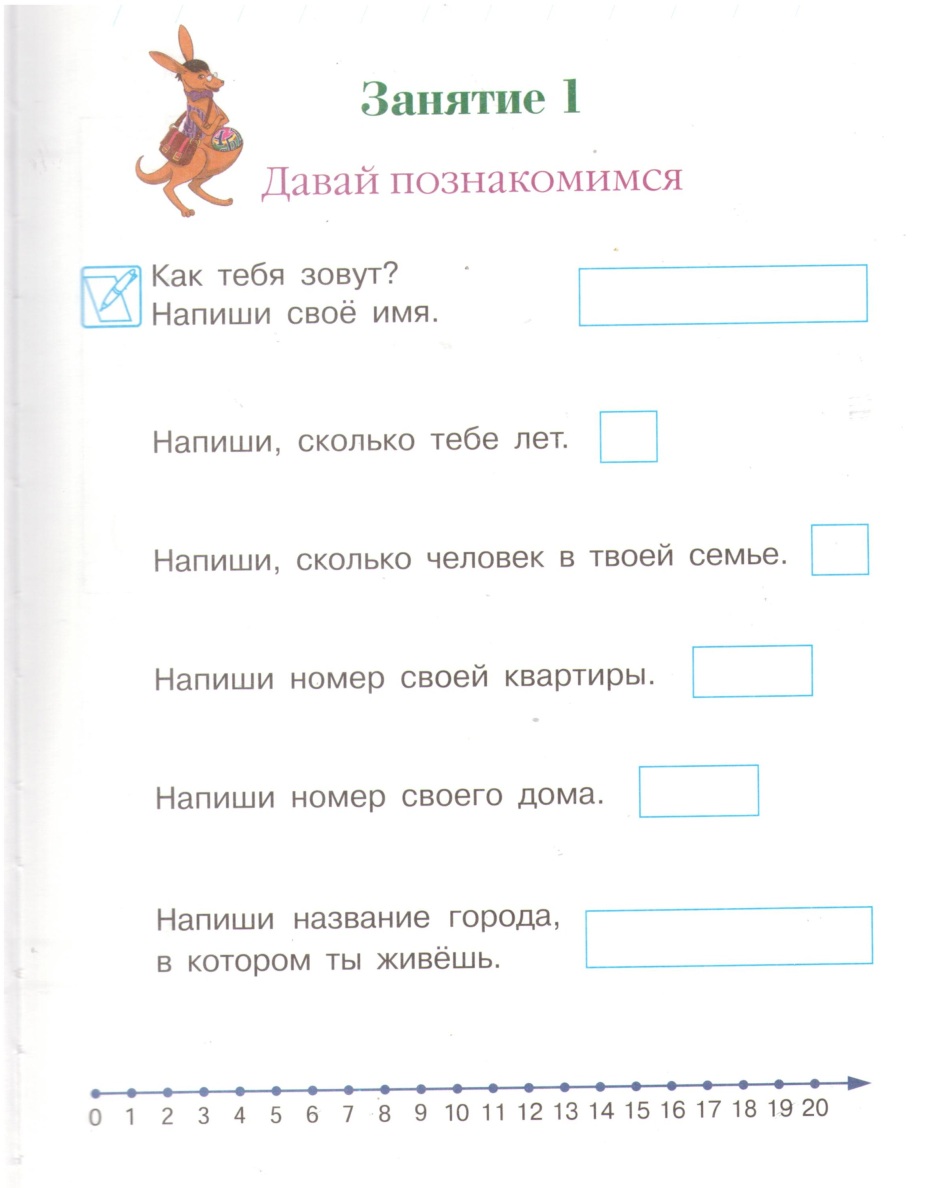 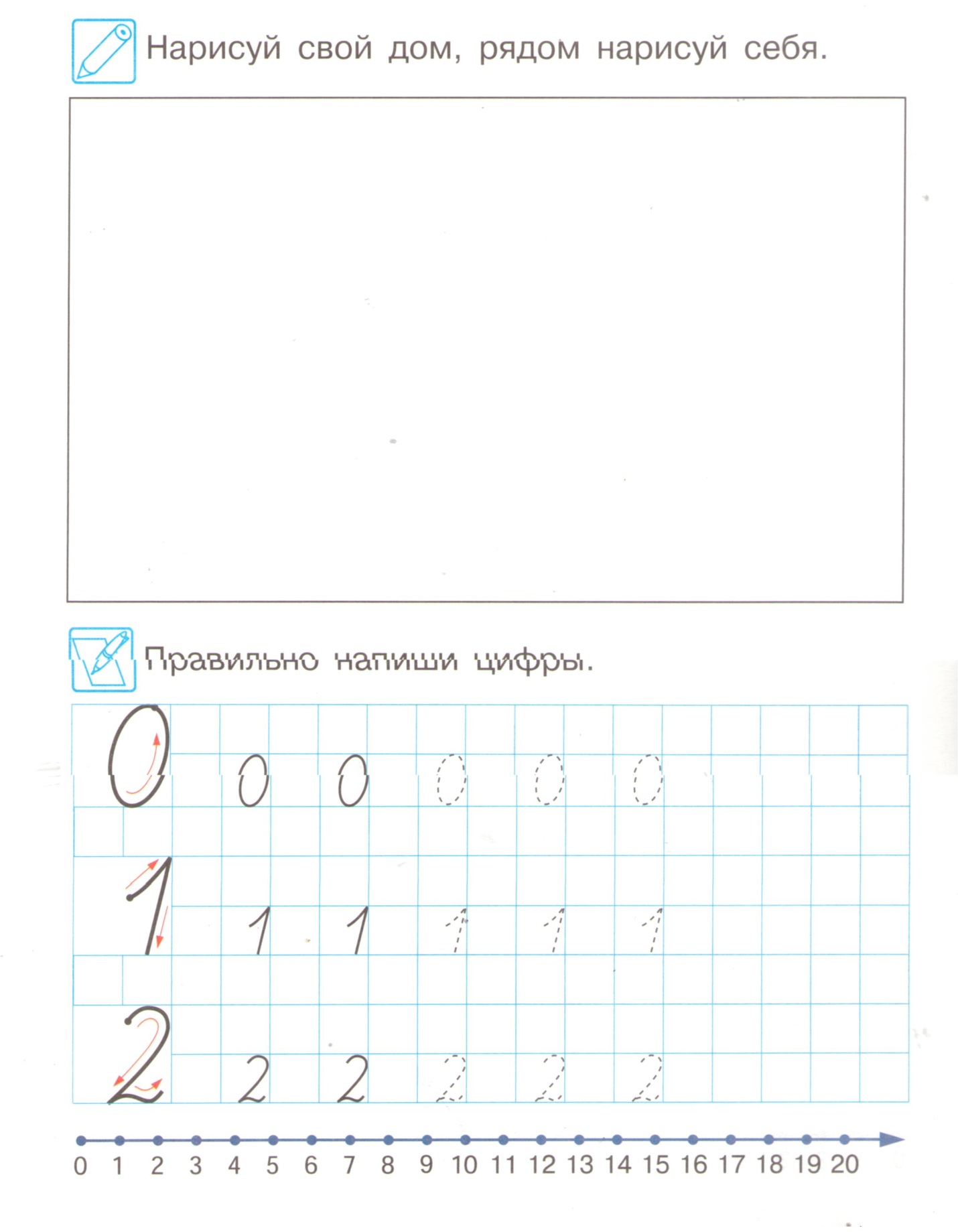 Занятие 2 (28.09.19)Числовая прямая. Прямой и обратный счёт в пределах 10. Логические задачи. Понятие слева, справа, вверху, внизу.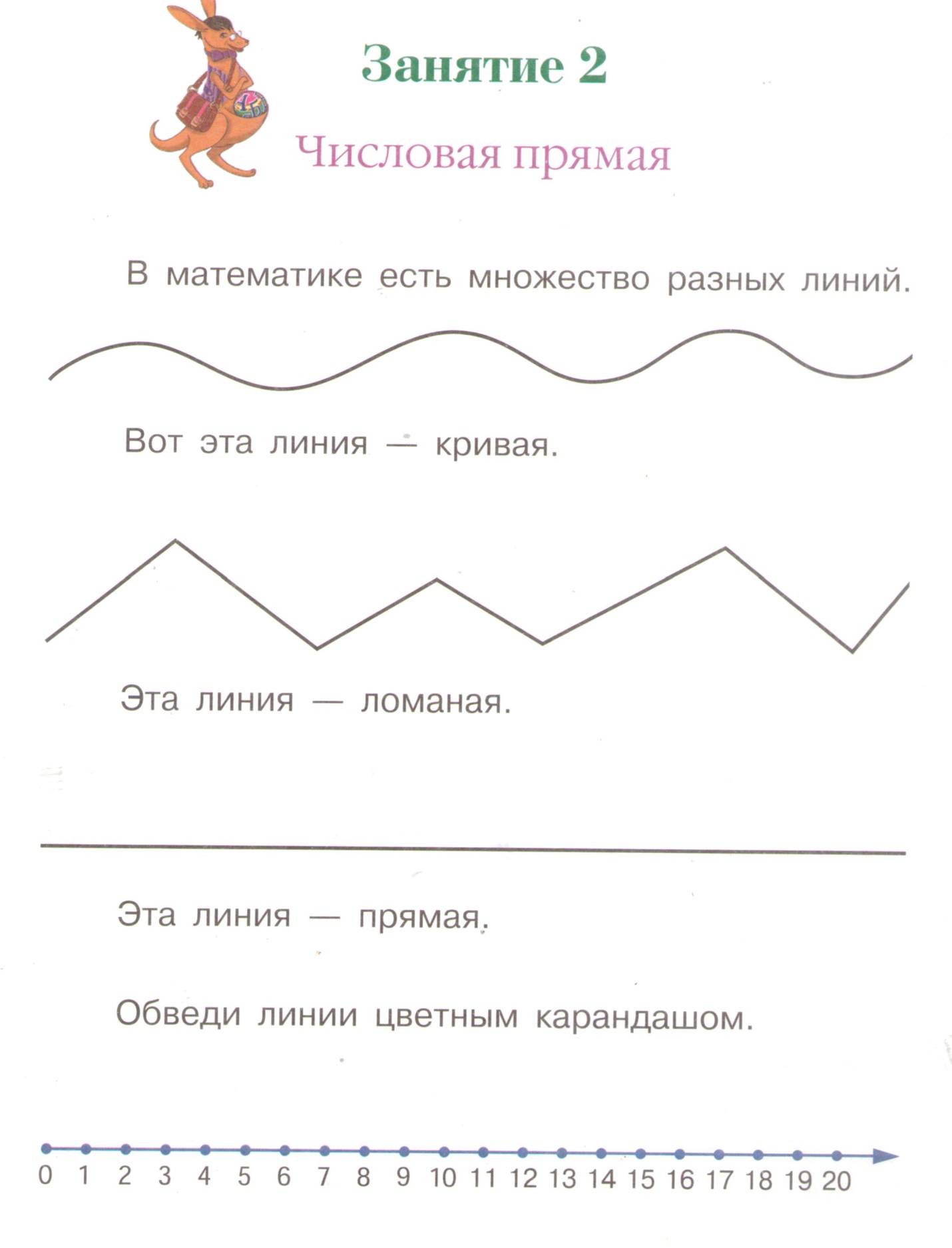 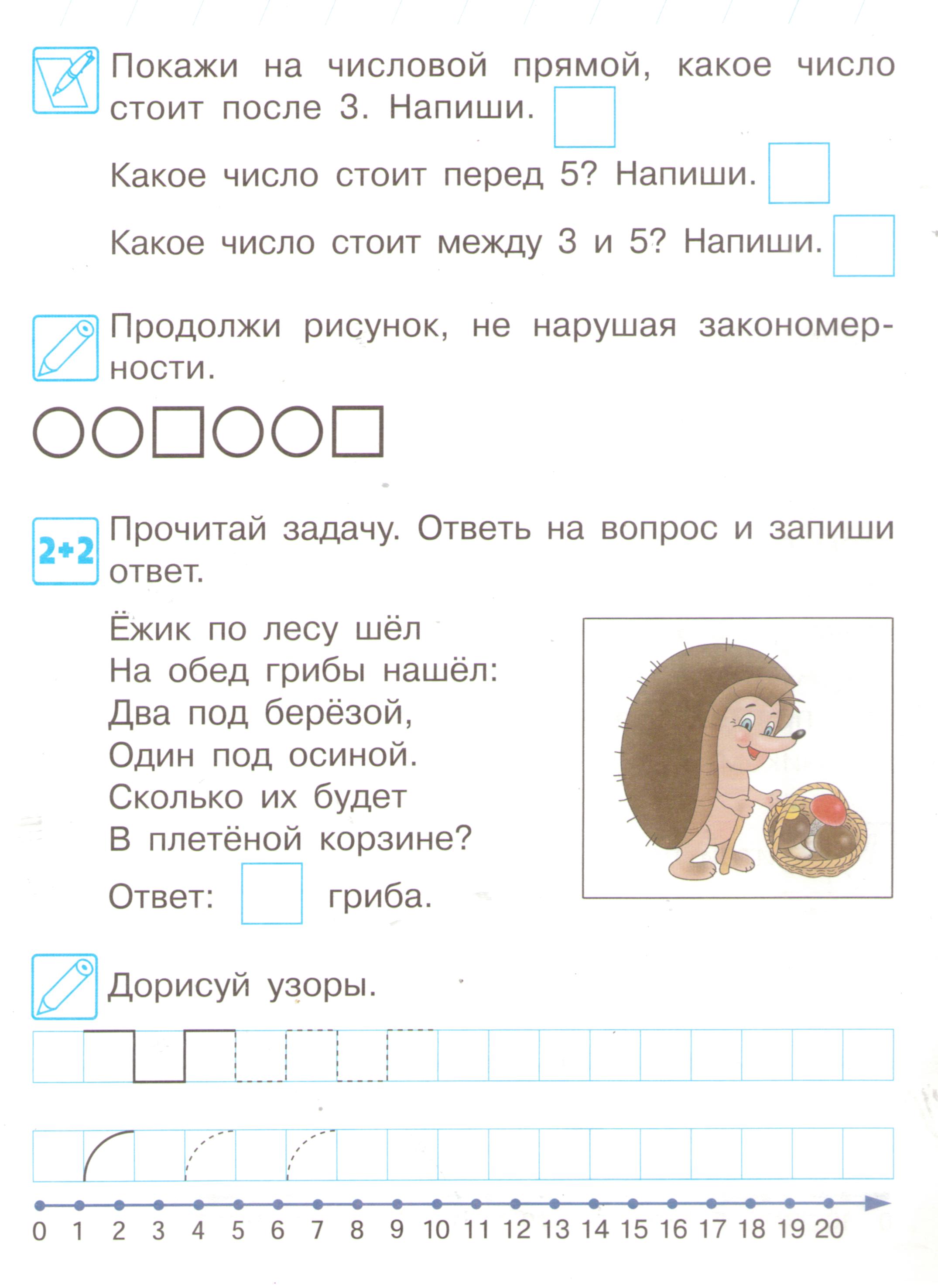 Занятие 3 (05.10.19)Знакомство с задачей. Задачи  на сложение. 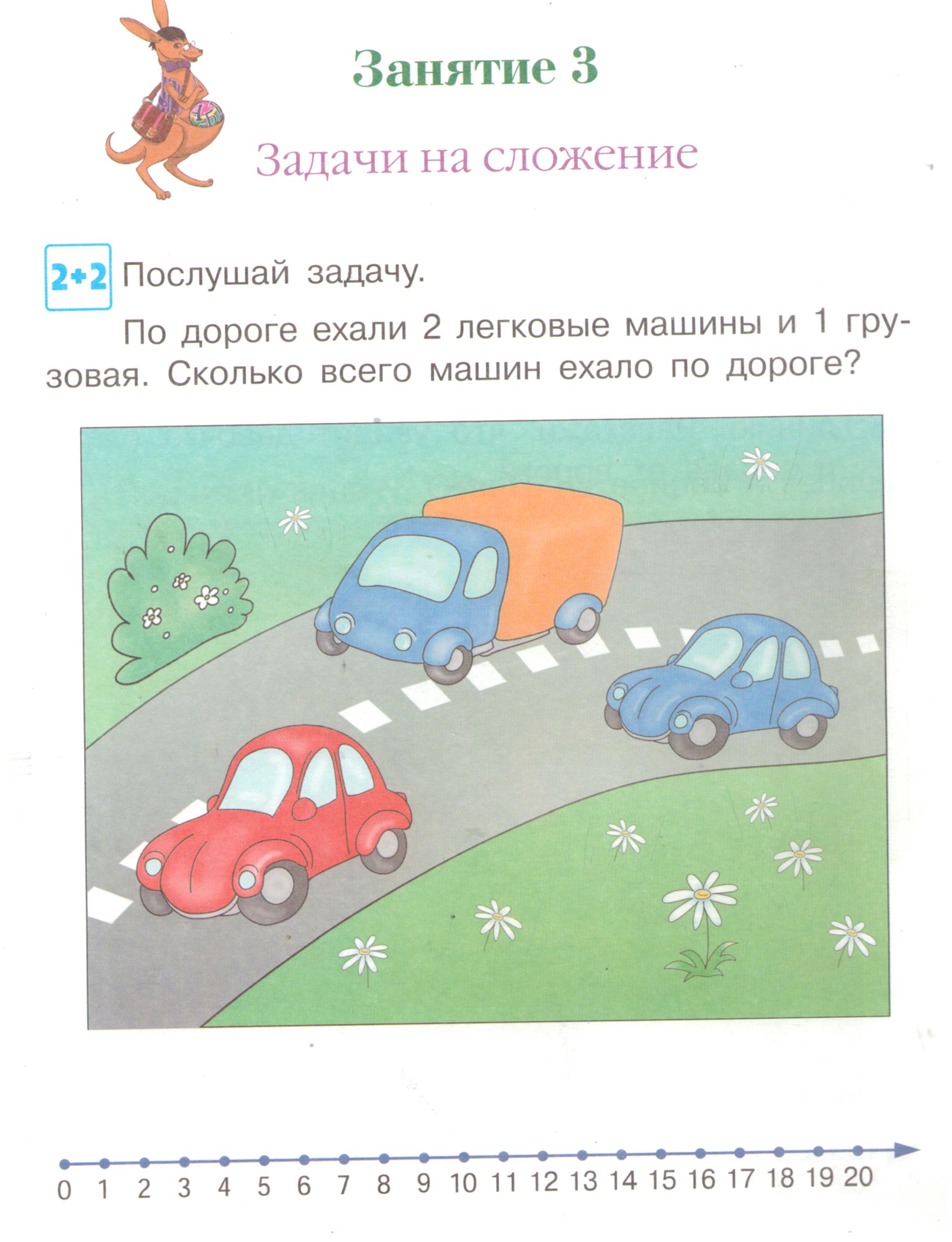 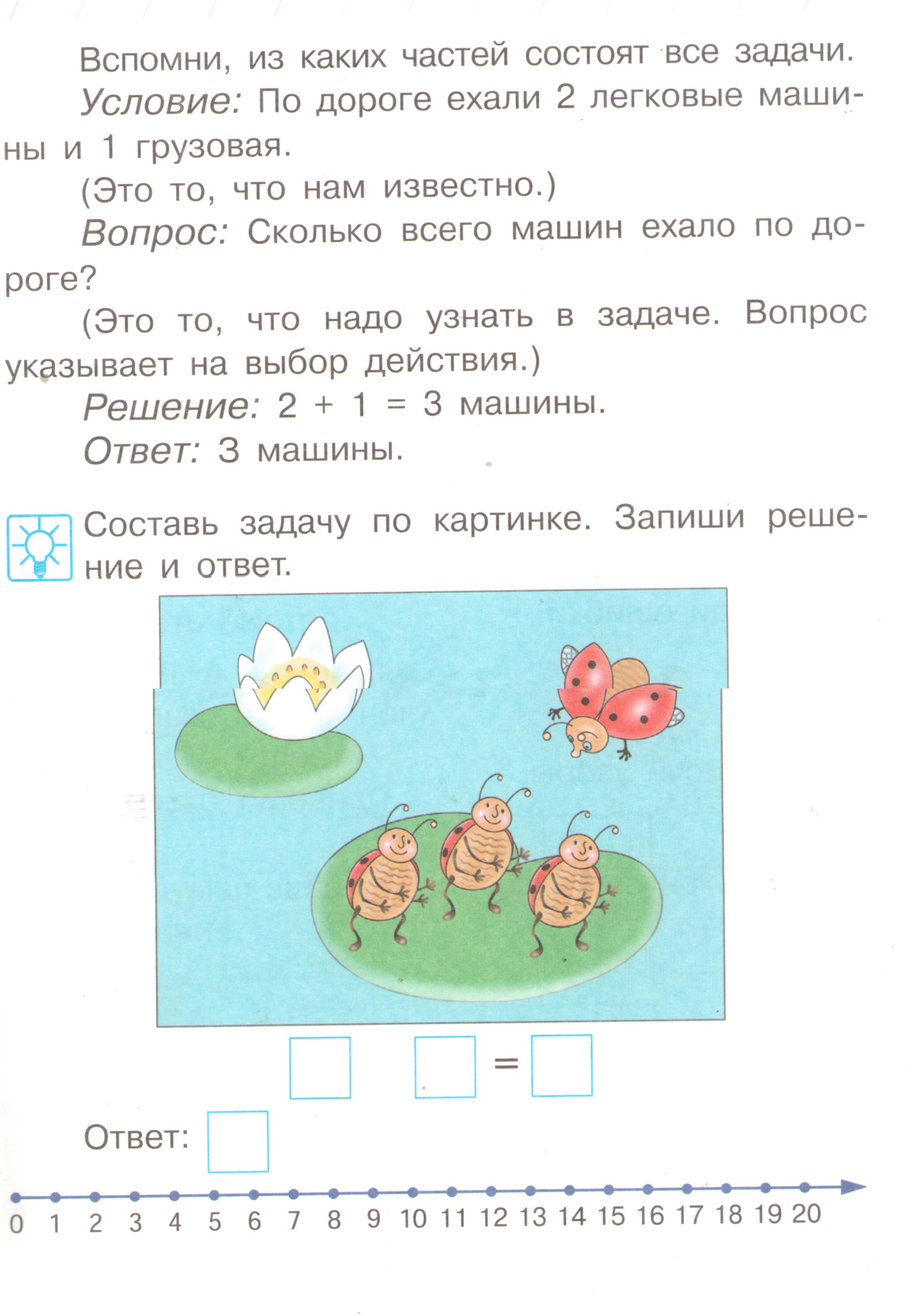 Занятие 4 (12.10.19)Знакомство со знаками больше, меньше, равно. Конструирование из палочек.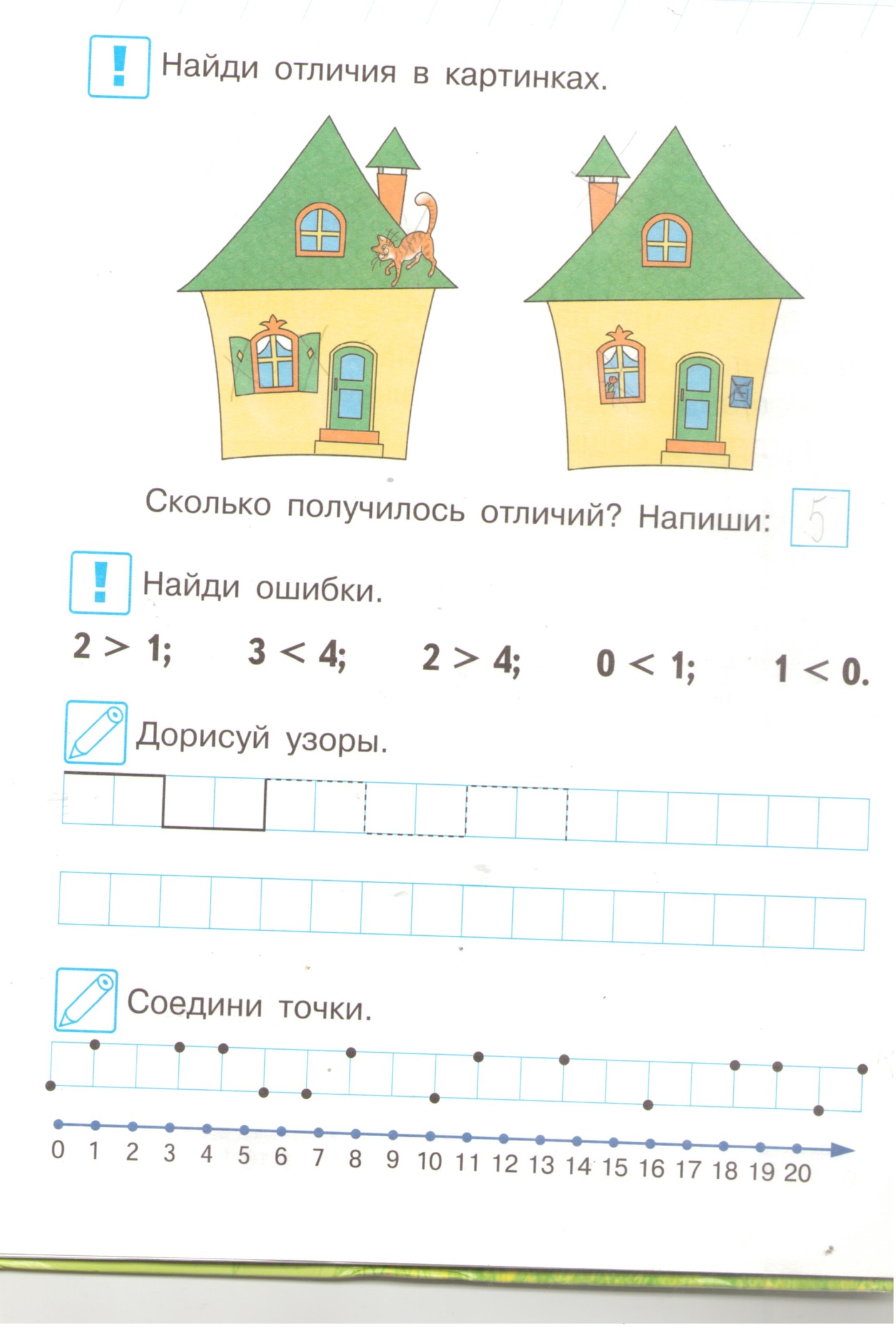 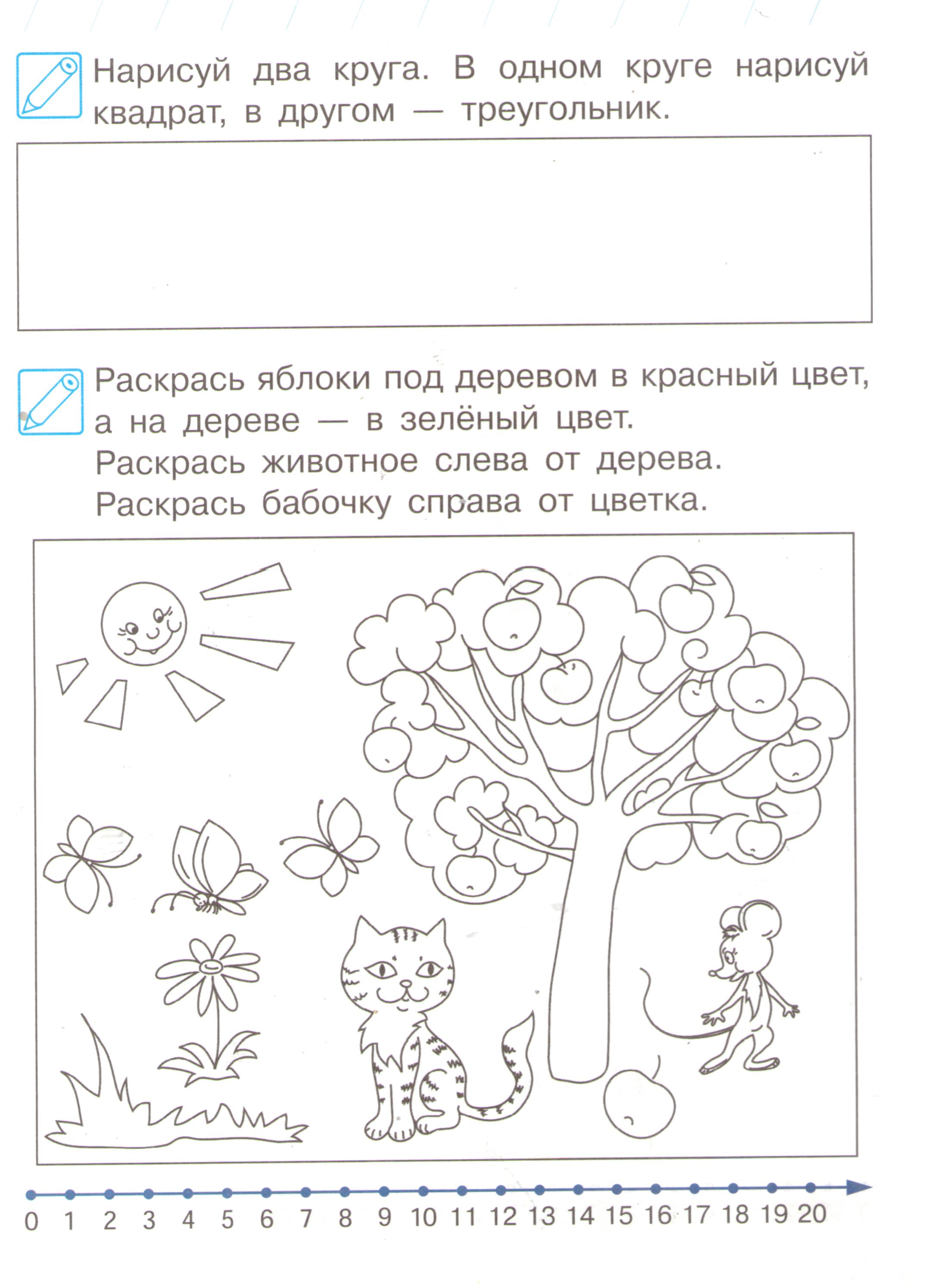 Занятие 5 (19.10.19)Повторение.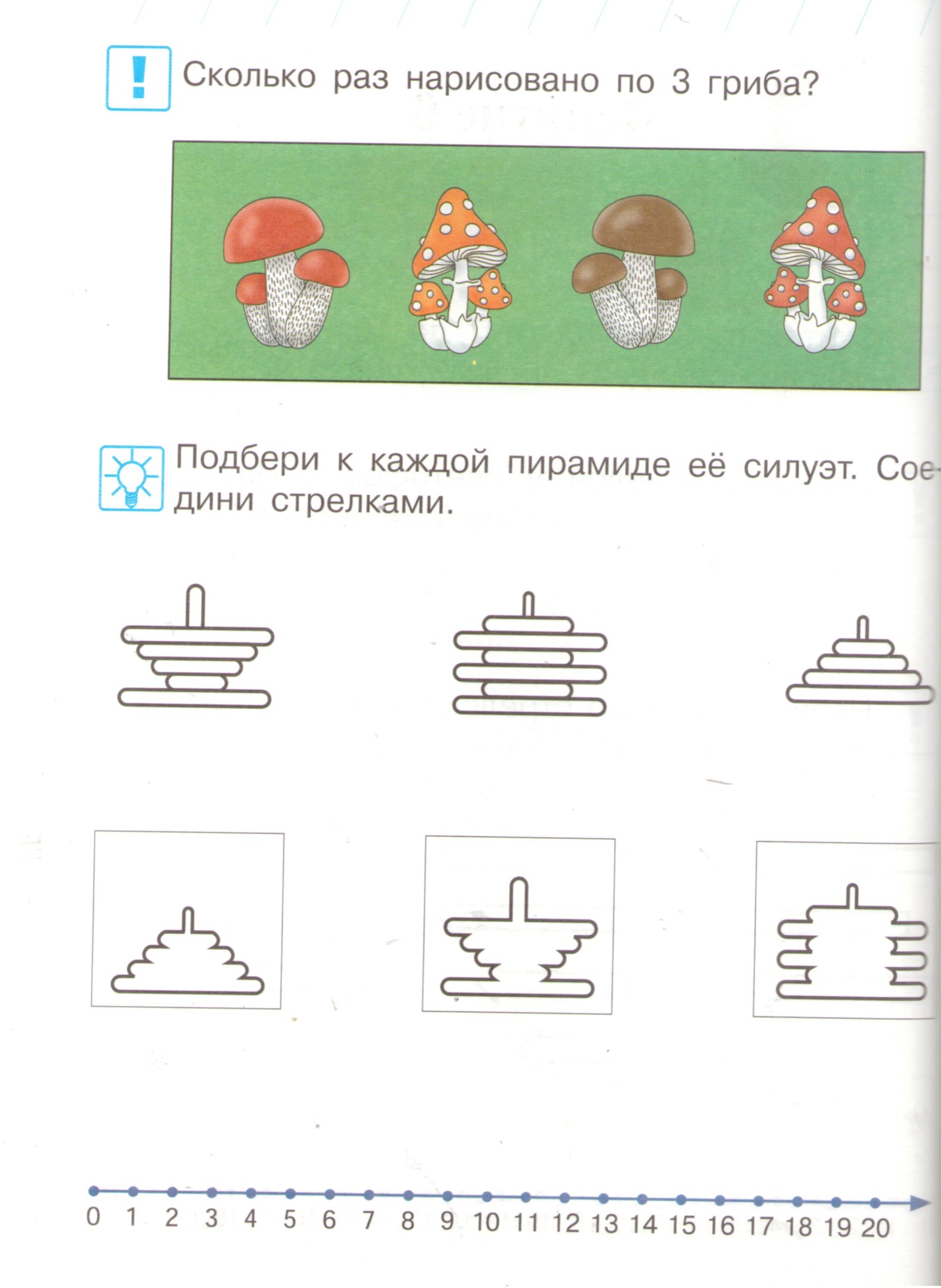 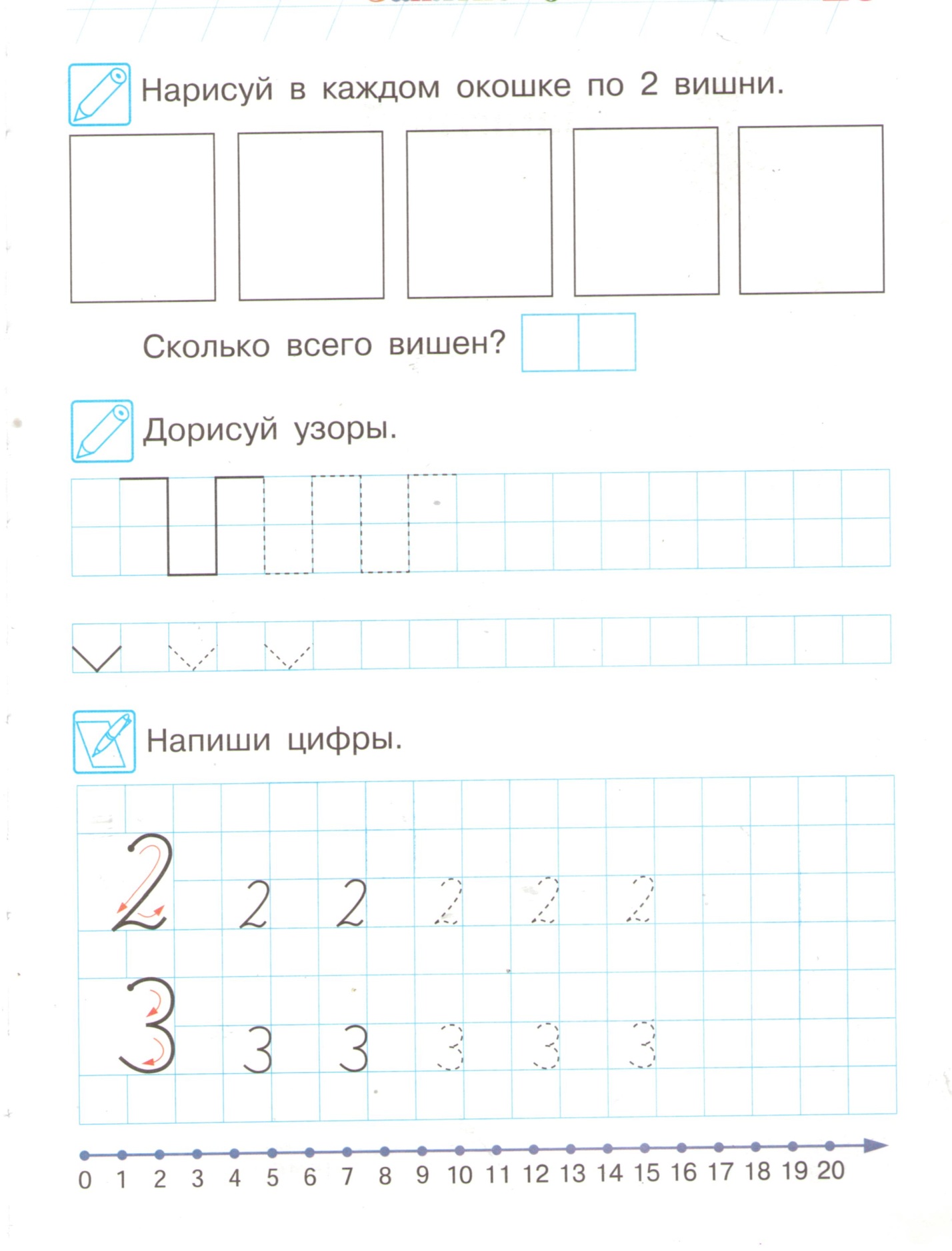 Занятие 6 (26.10.19)Сложение и вычитание. Примеры вида +1, -1. Нахождение и сравнение чисел соседей (предшествующее, последующее число).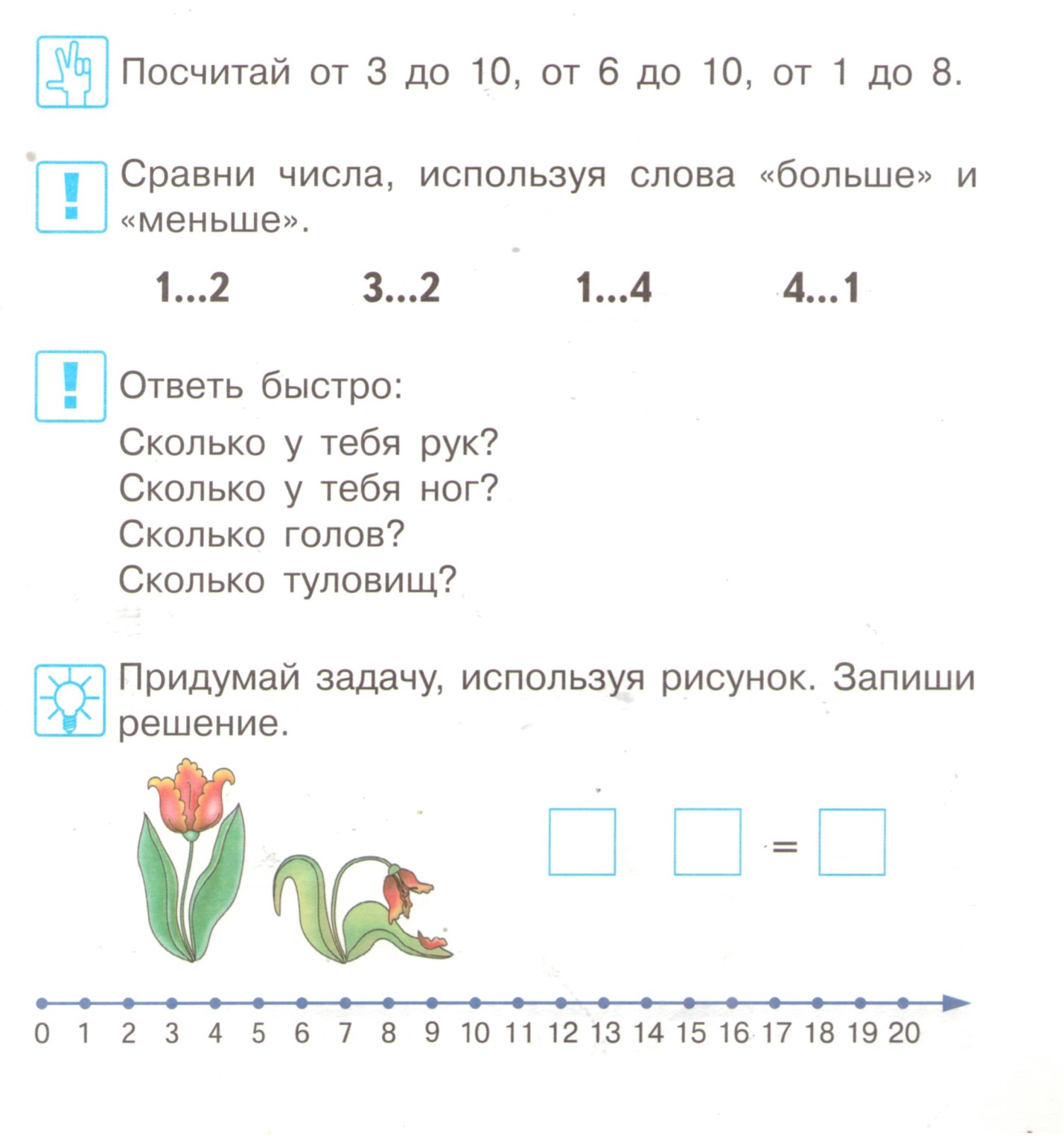 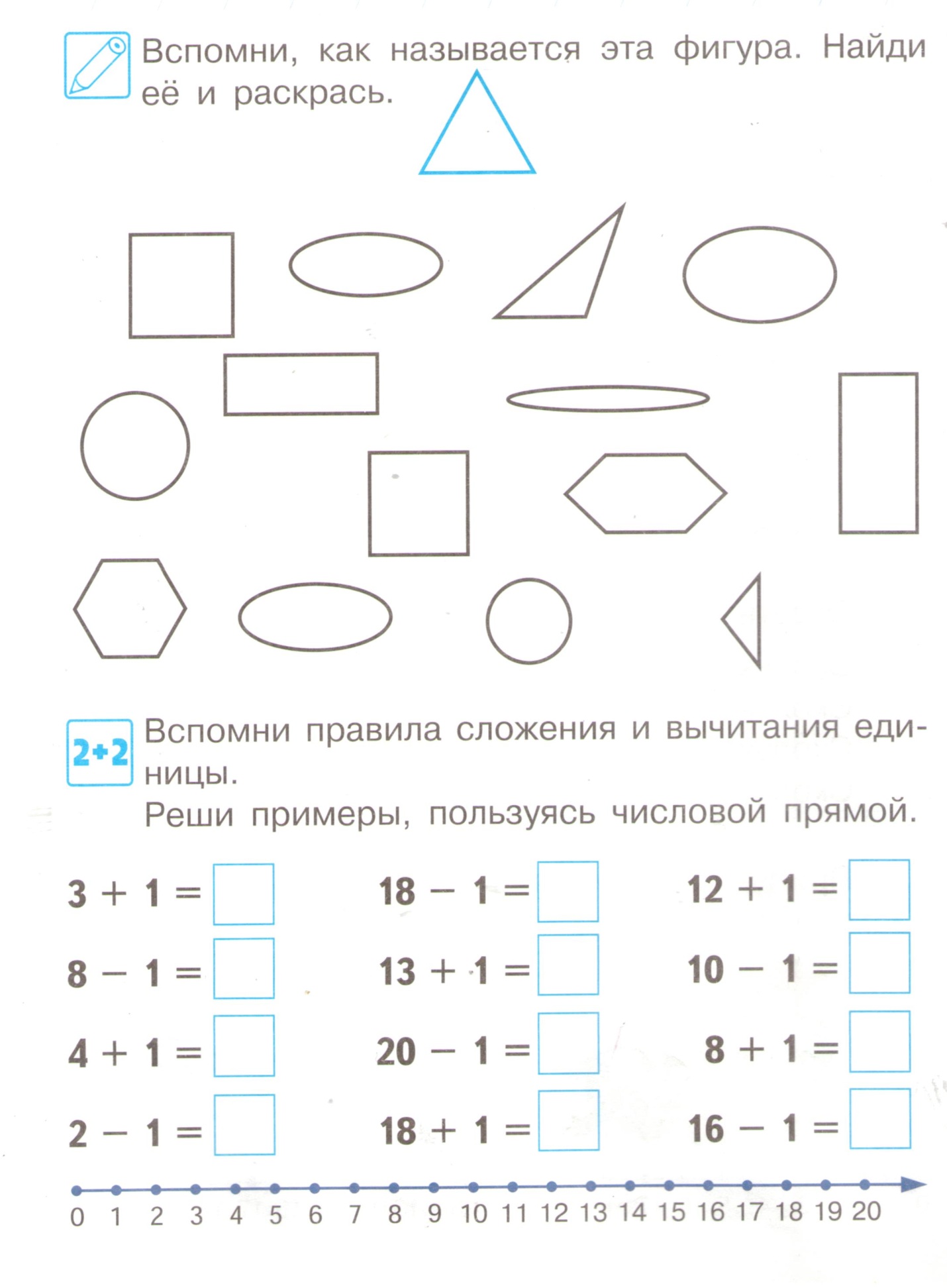 Занятие 7 (02.11.19)Решение задач на вычитание. Сравнение предметов по размерам.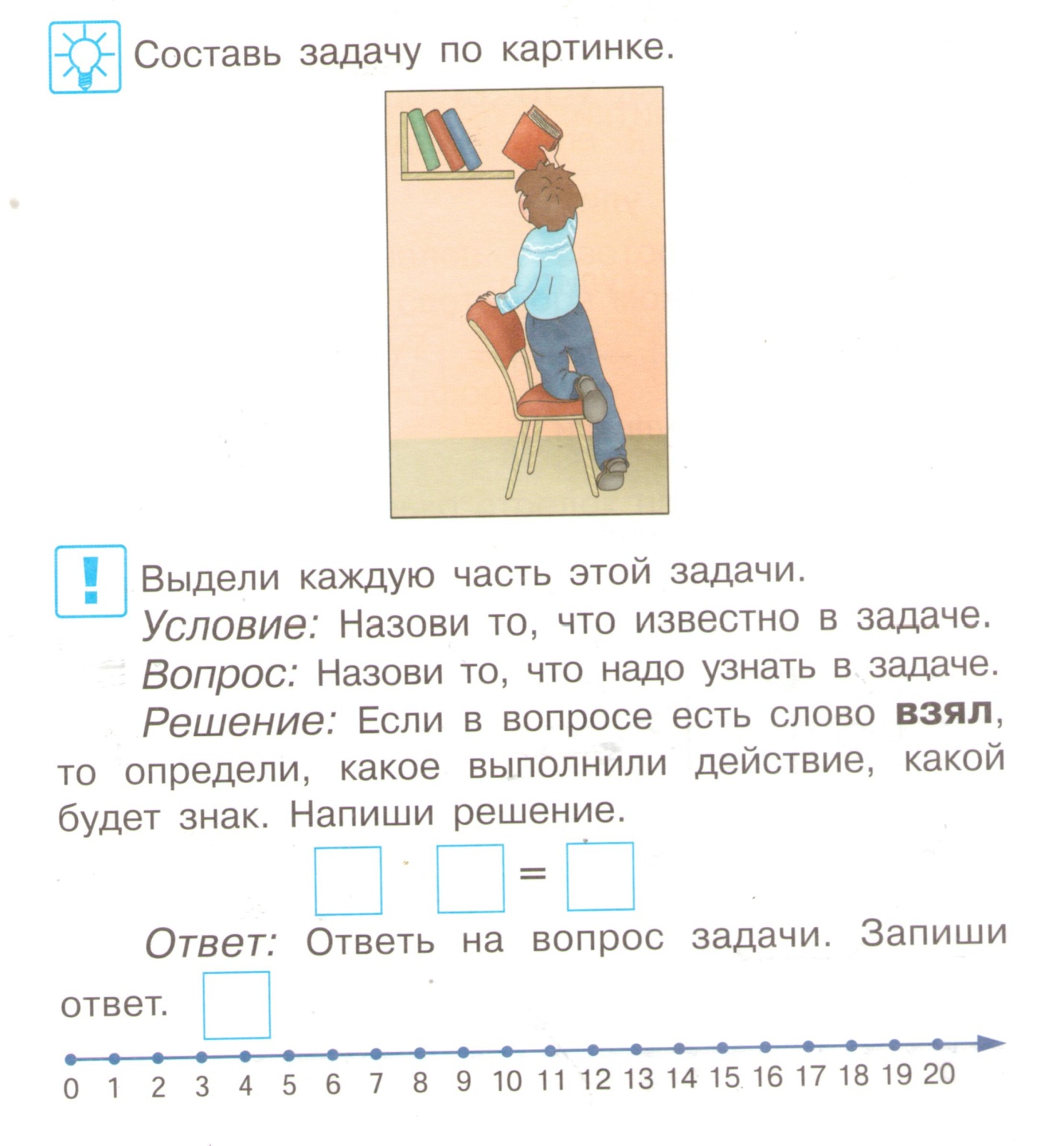 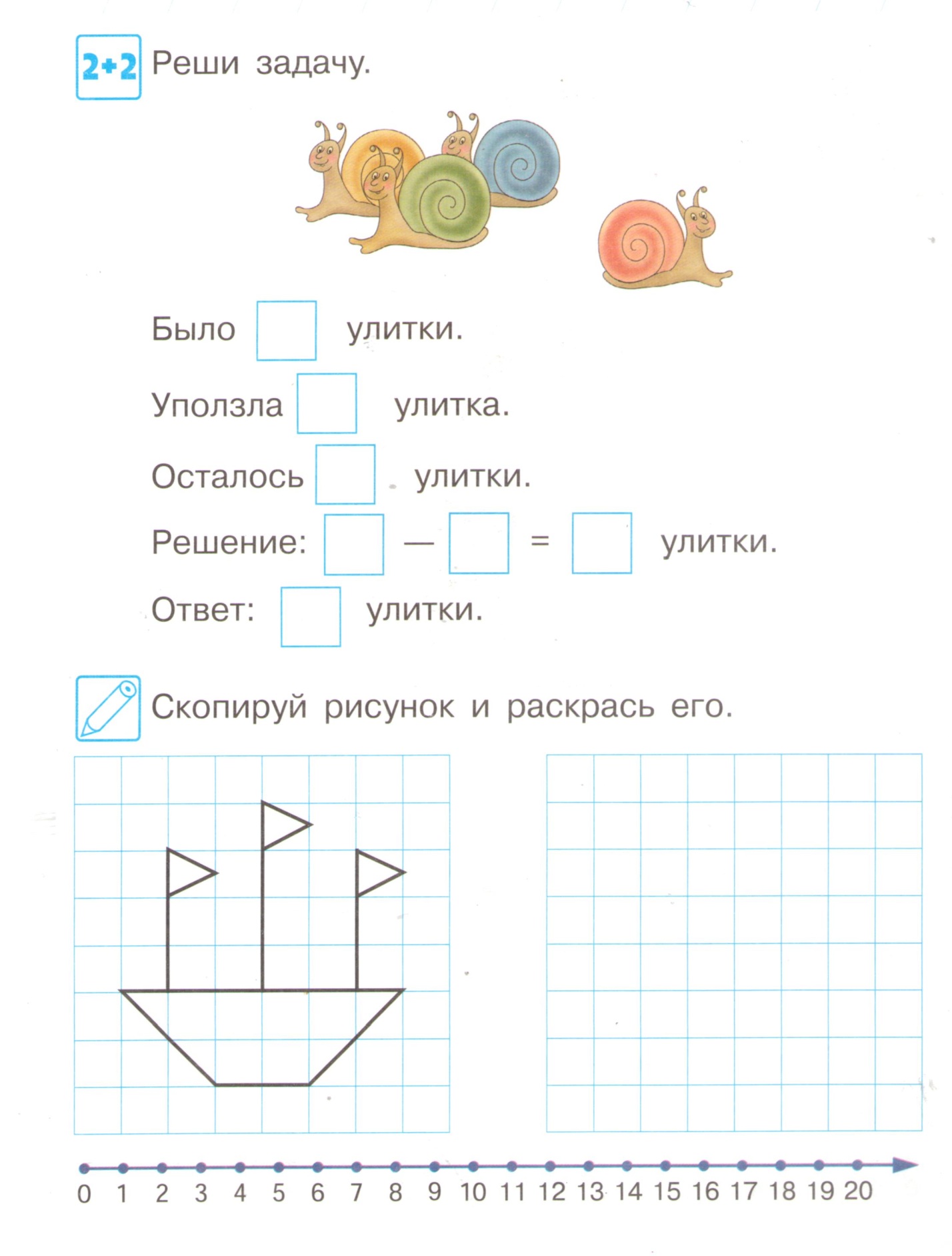 Занятие 8 (09.11.19)Счёт предметов. Сравнение предметов по длине и высоте.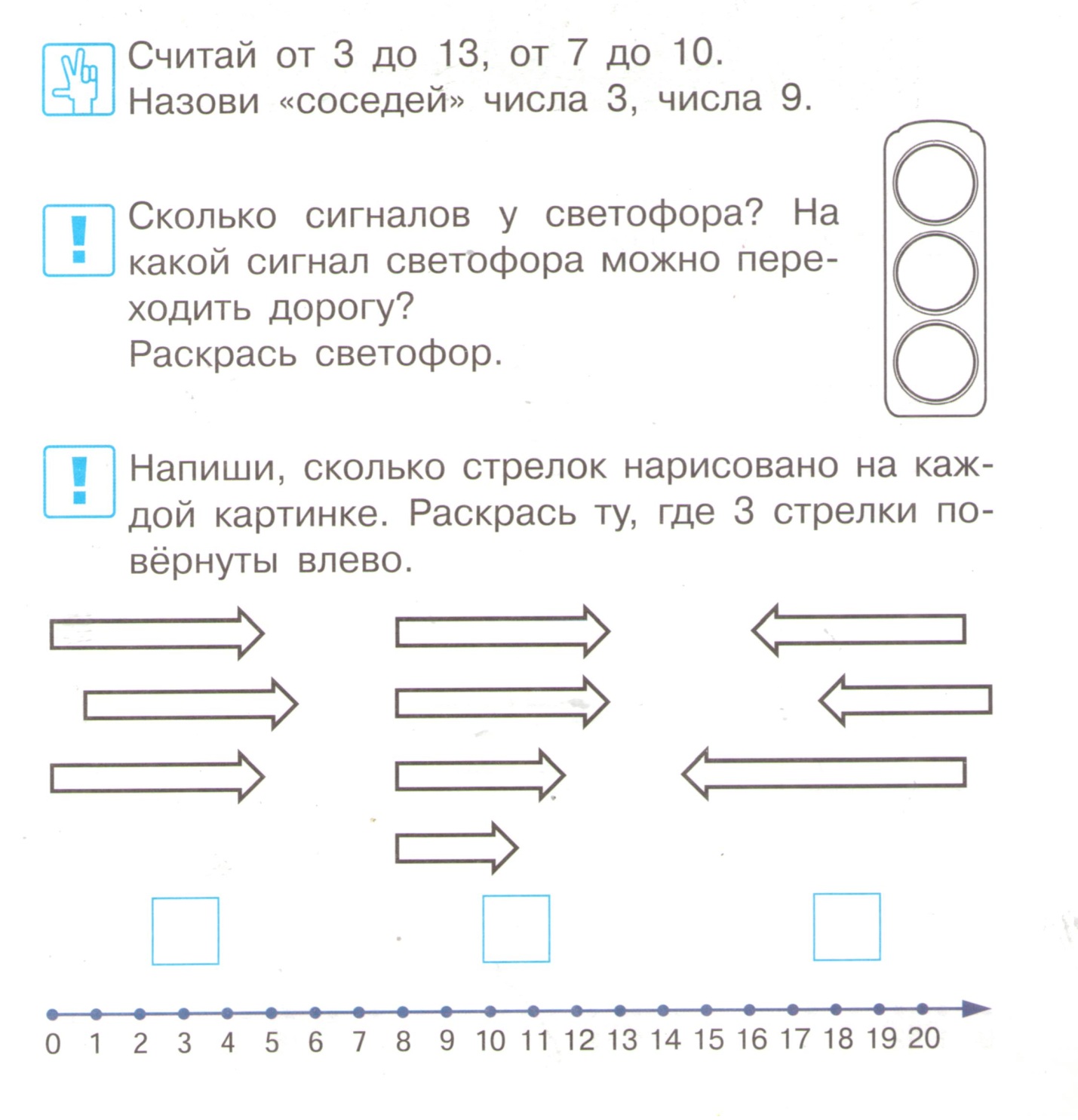 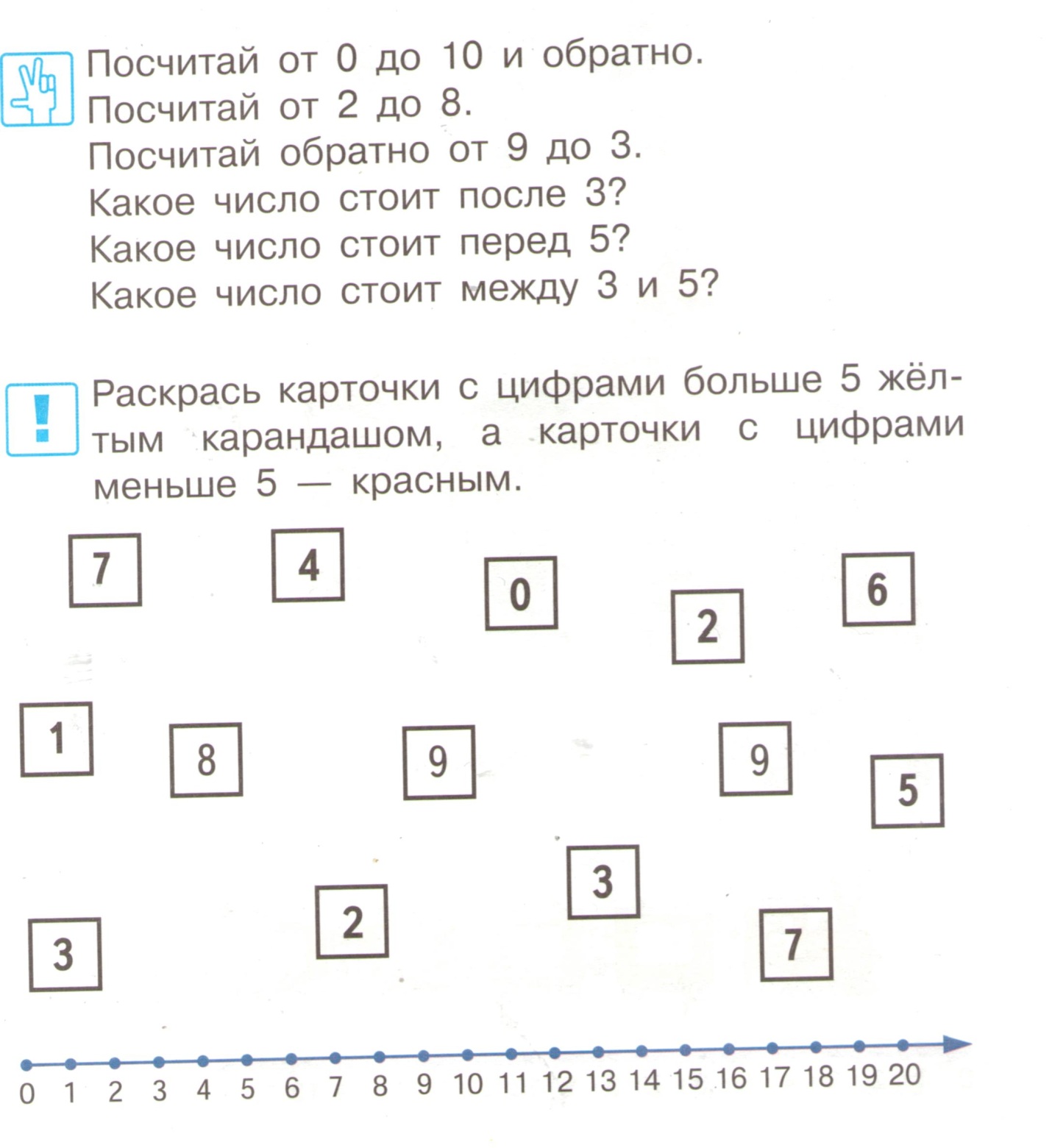 Занятие 9 (16.11.19)Состав числа 3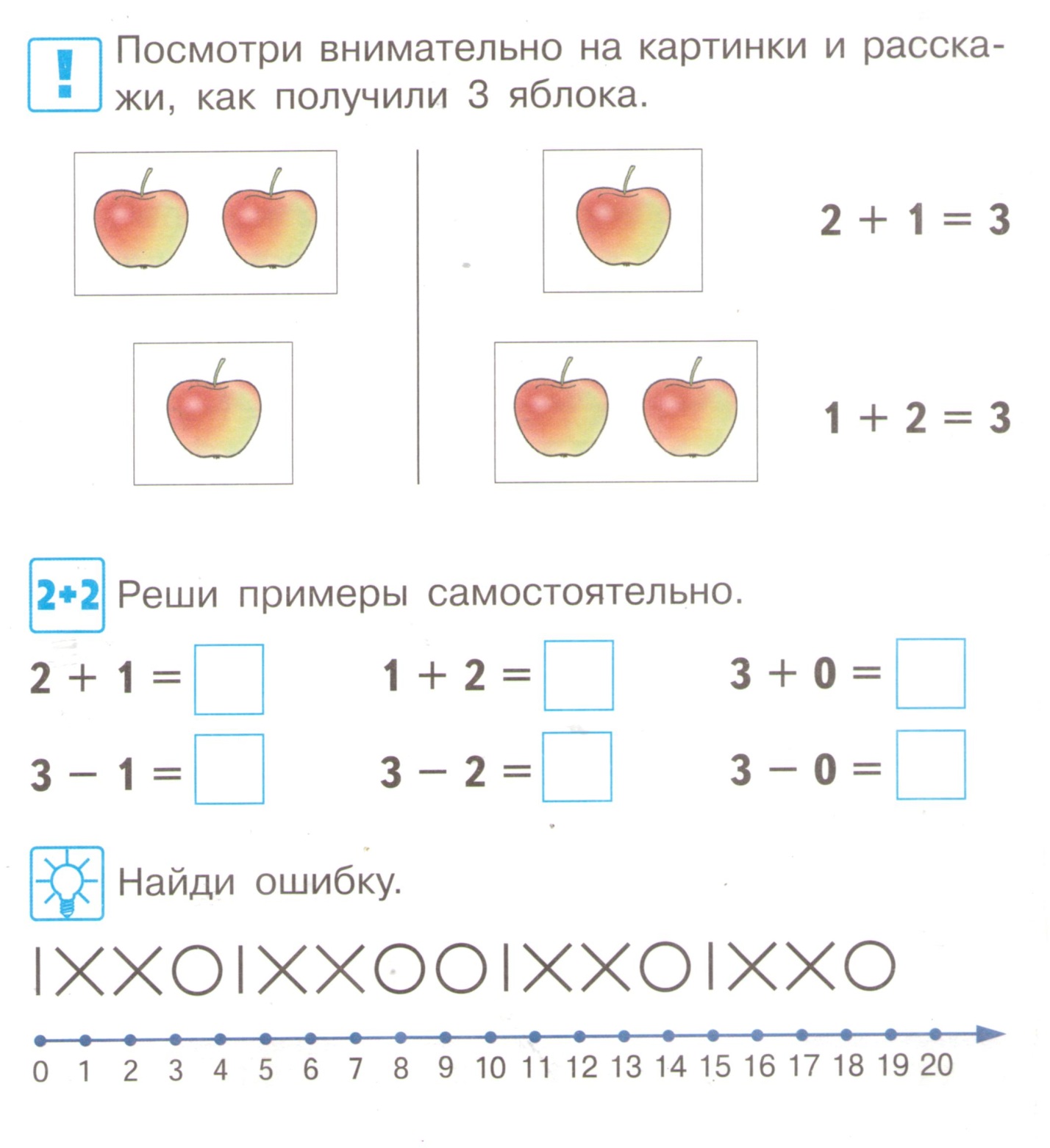 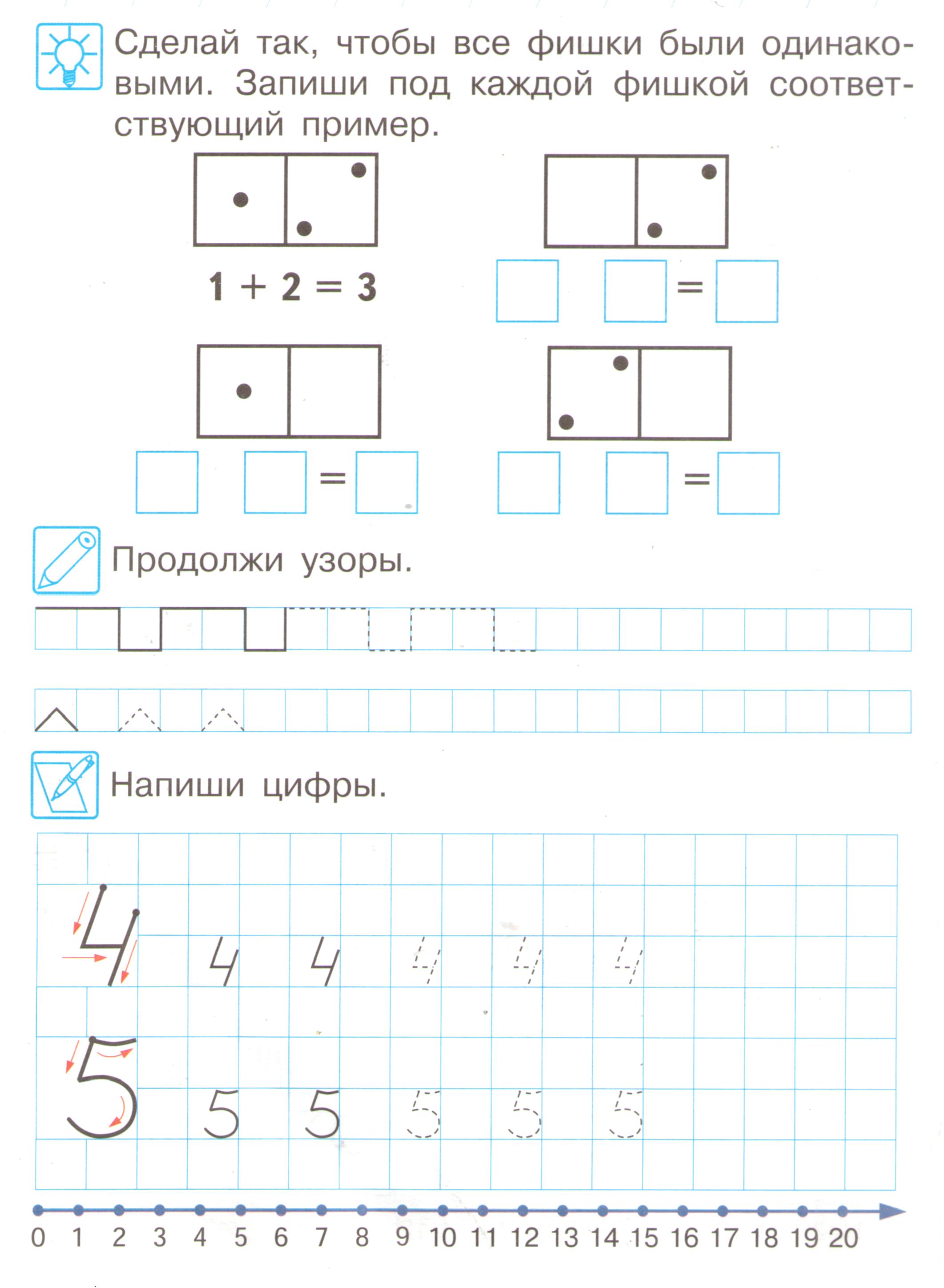 Занятие 10 (23.11.19)Счёт в пределах 10. Сравнение групп предметов. Направления: слева направо, справа налево, сверху вниз, снизу вверх.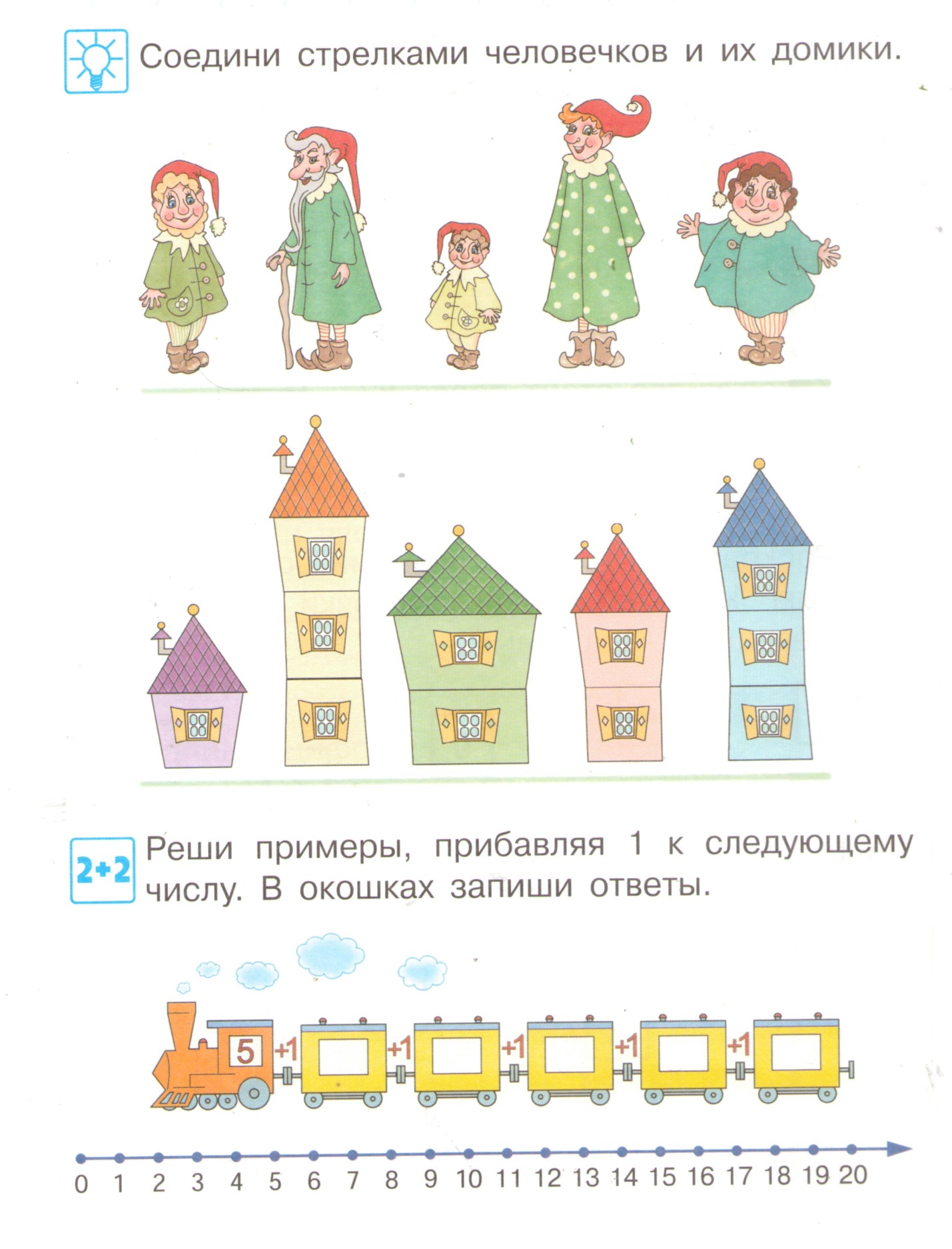 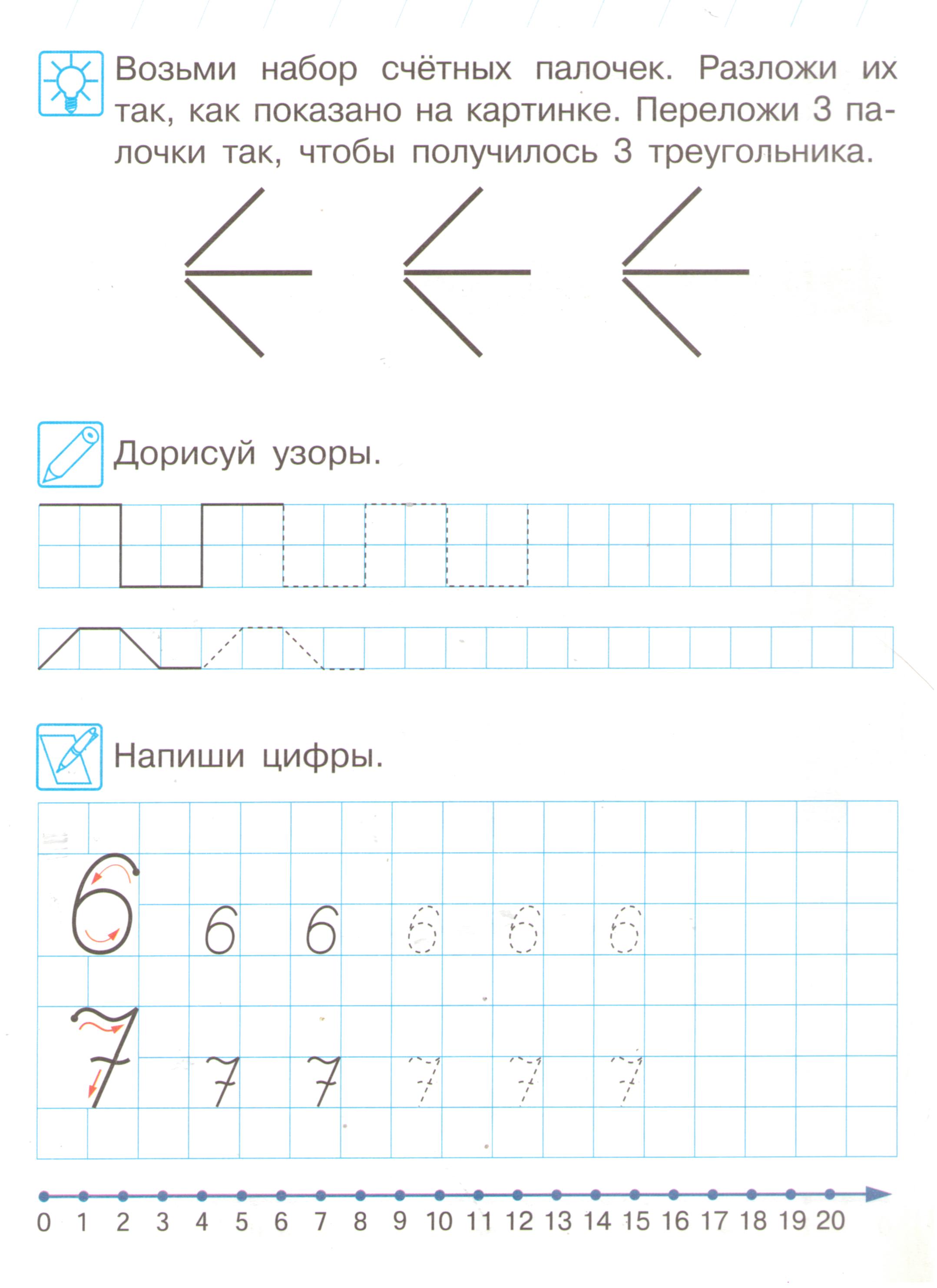 Занятие 11 (30.11.19)Счёт в пределах 10. Сравнение предметов по ширине и толщине.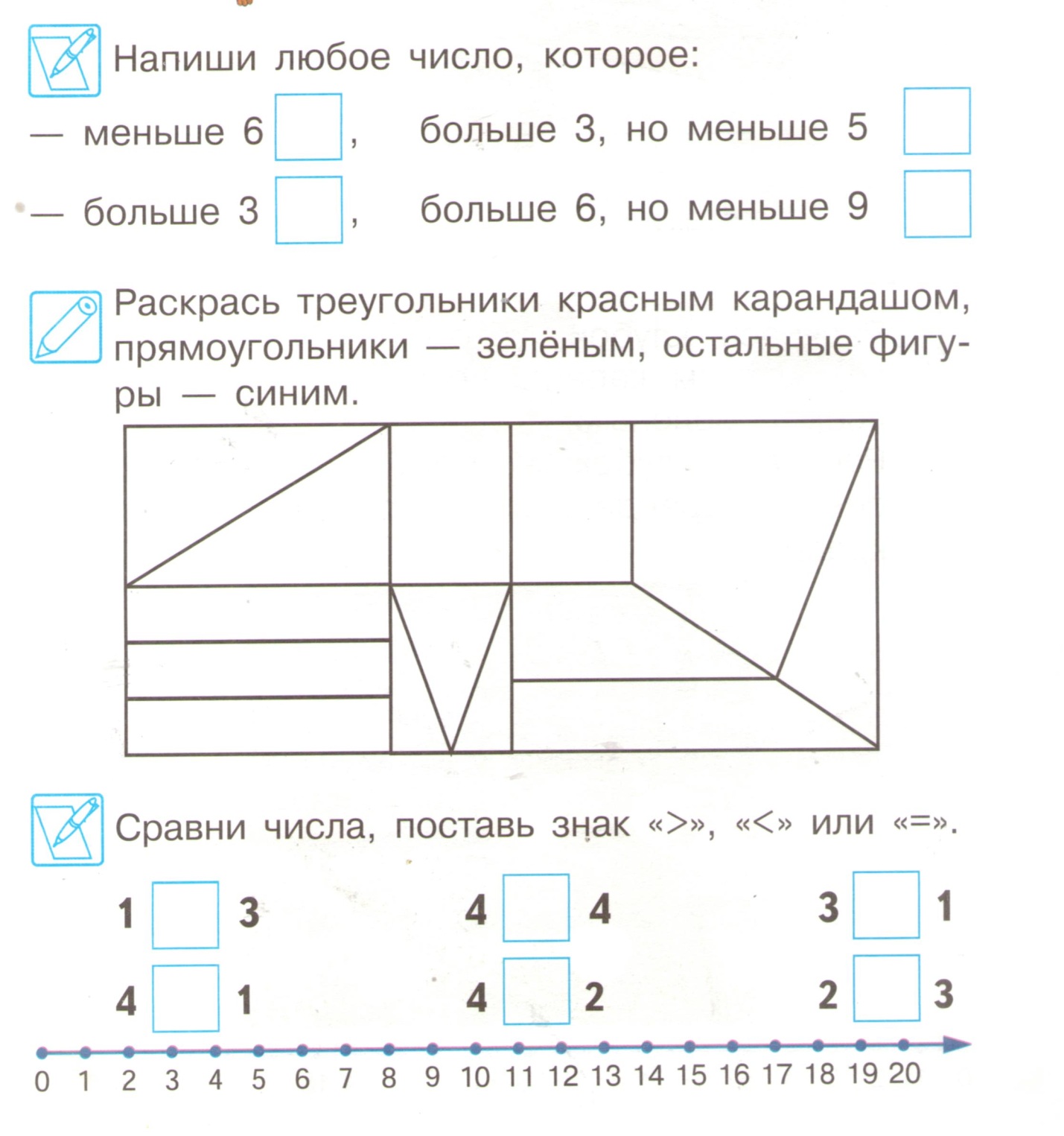 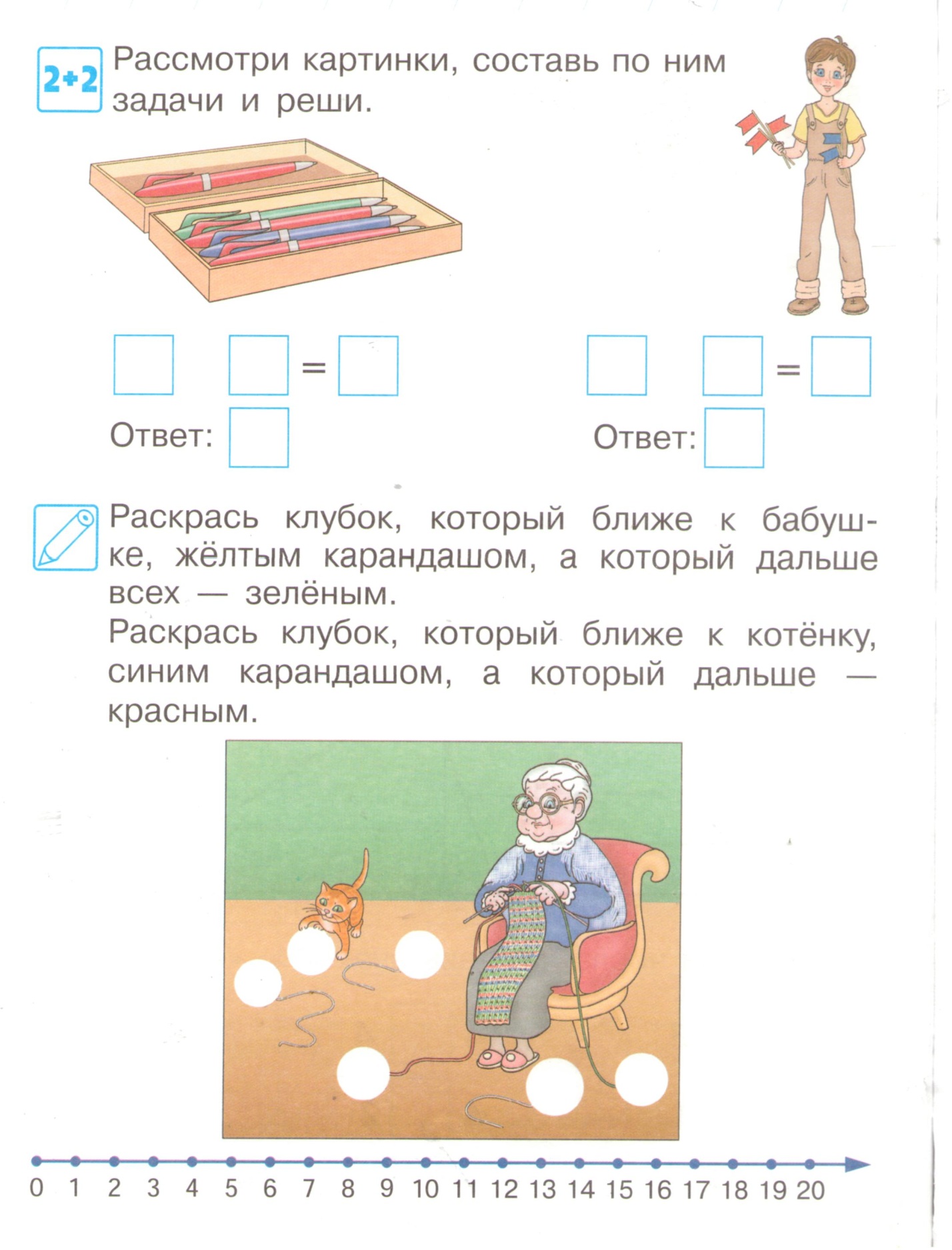 Занятие 12 (07.12.19)Состав числа 4. Сравнение предметов по длине, ширине, высоте, толщине.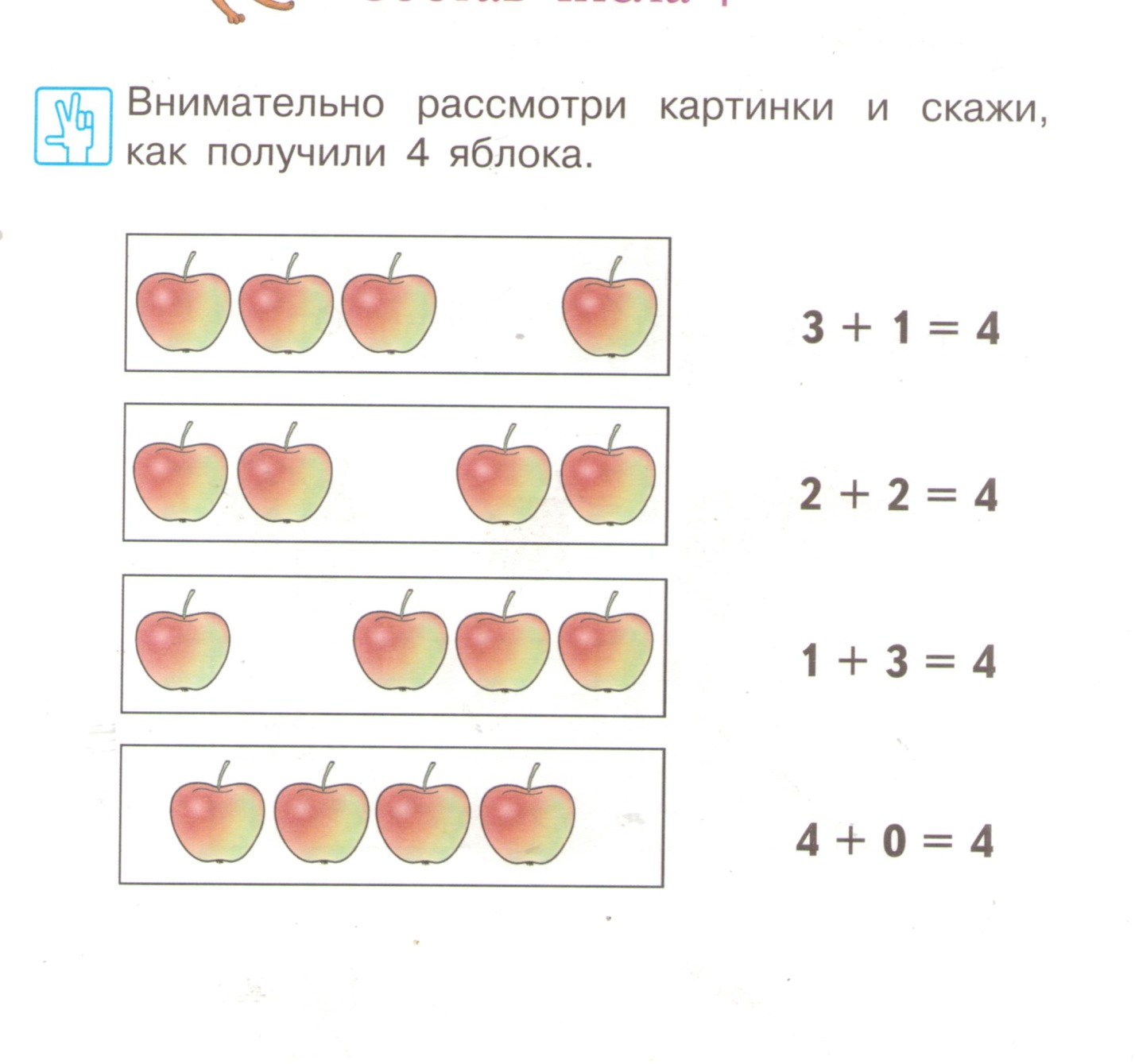 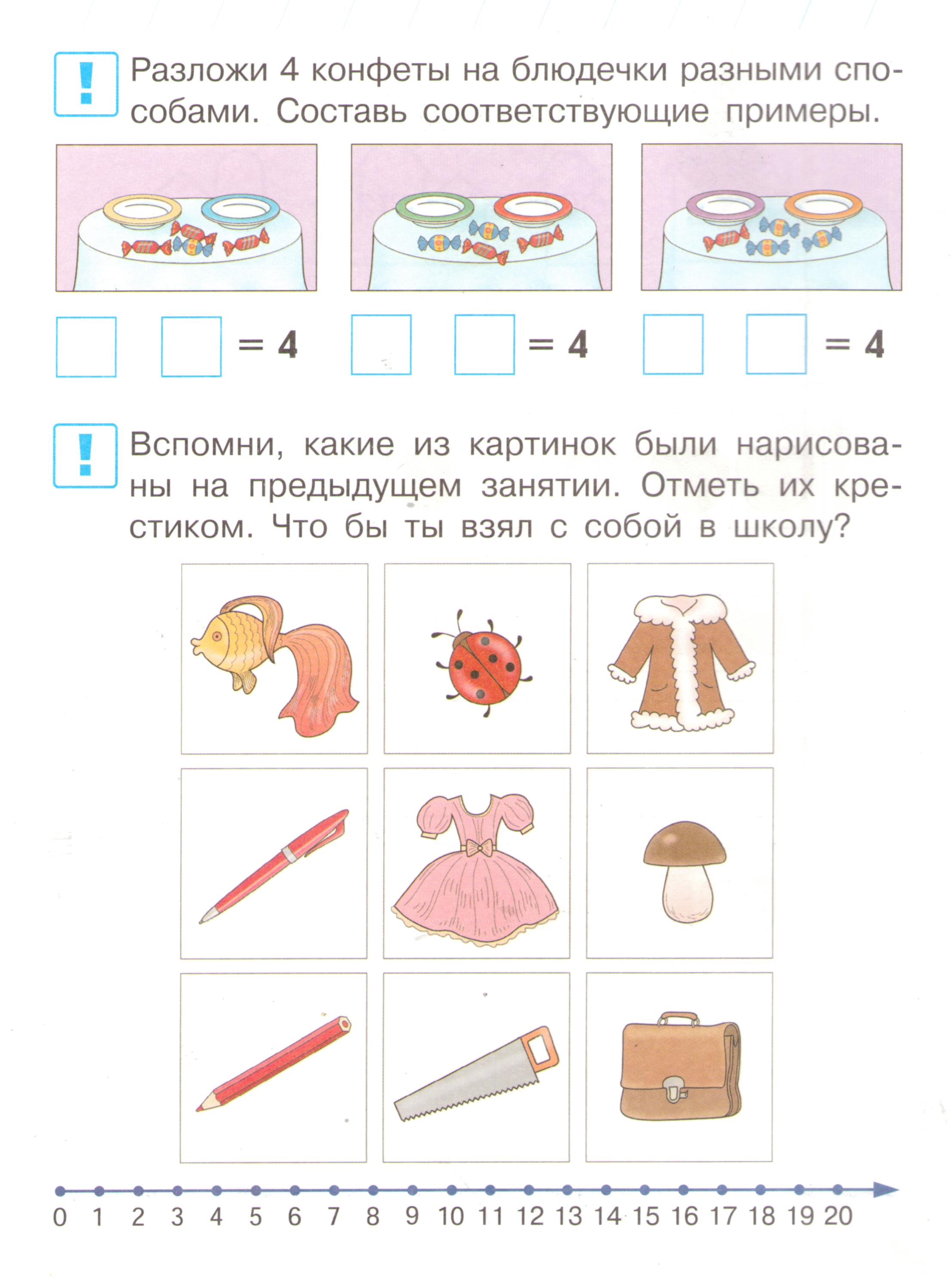 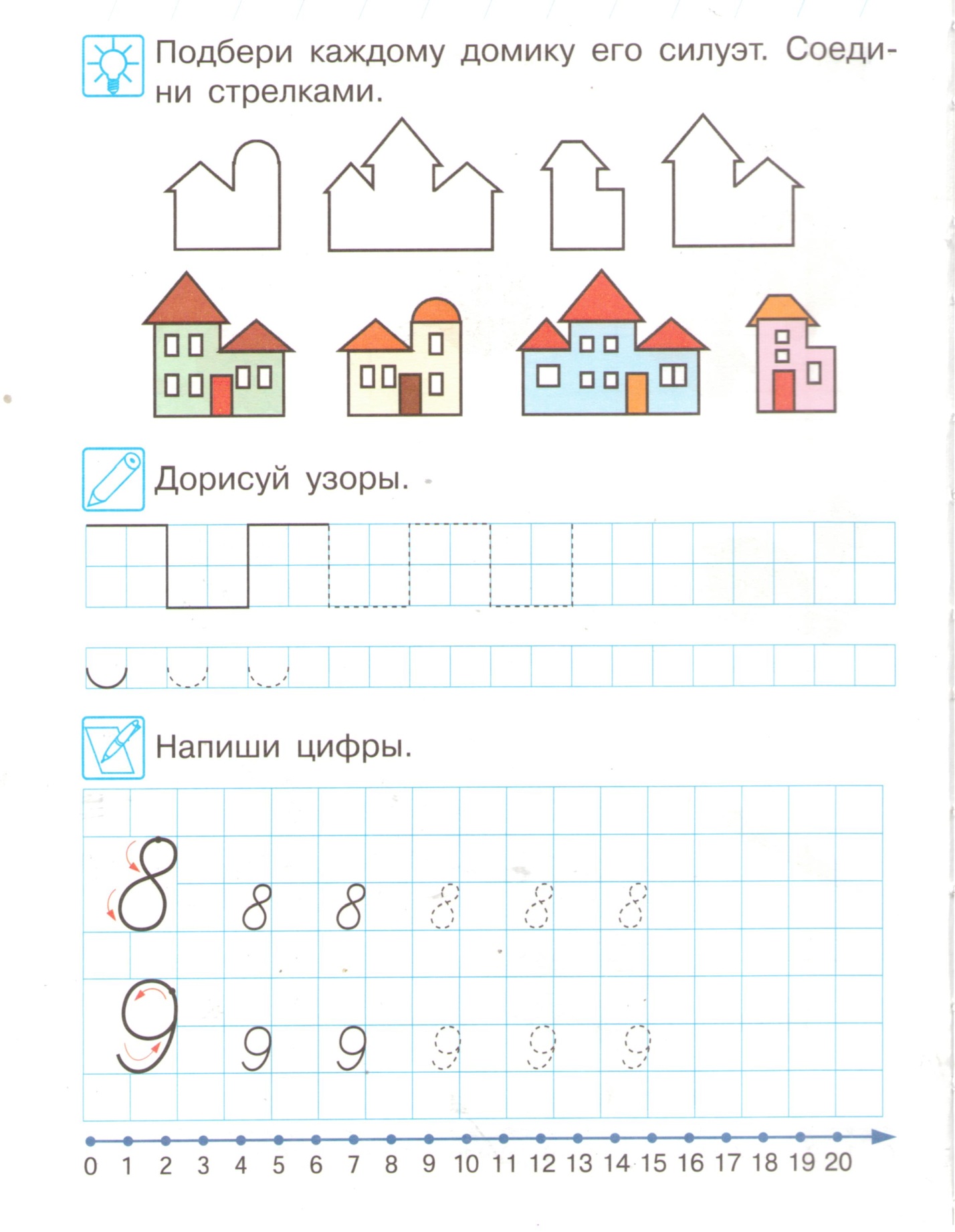 Занятие 13 (14.12.19)Состав числа 5.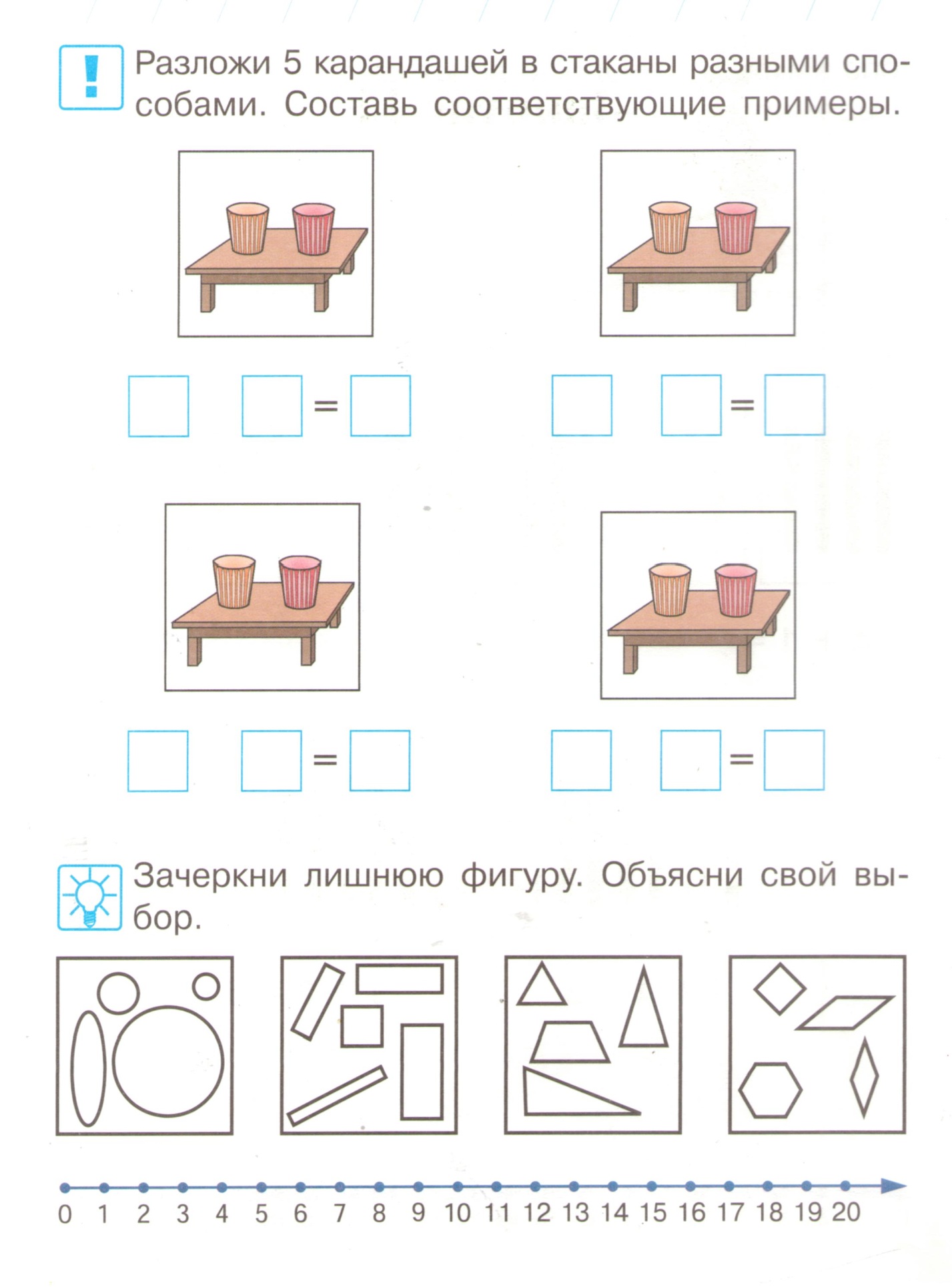 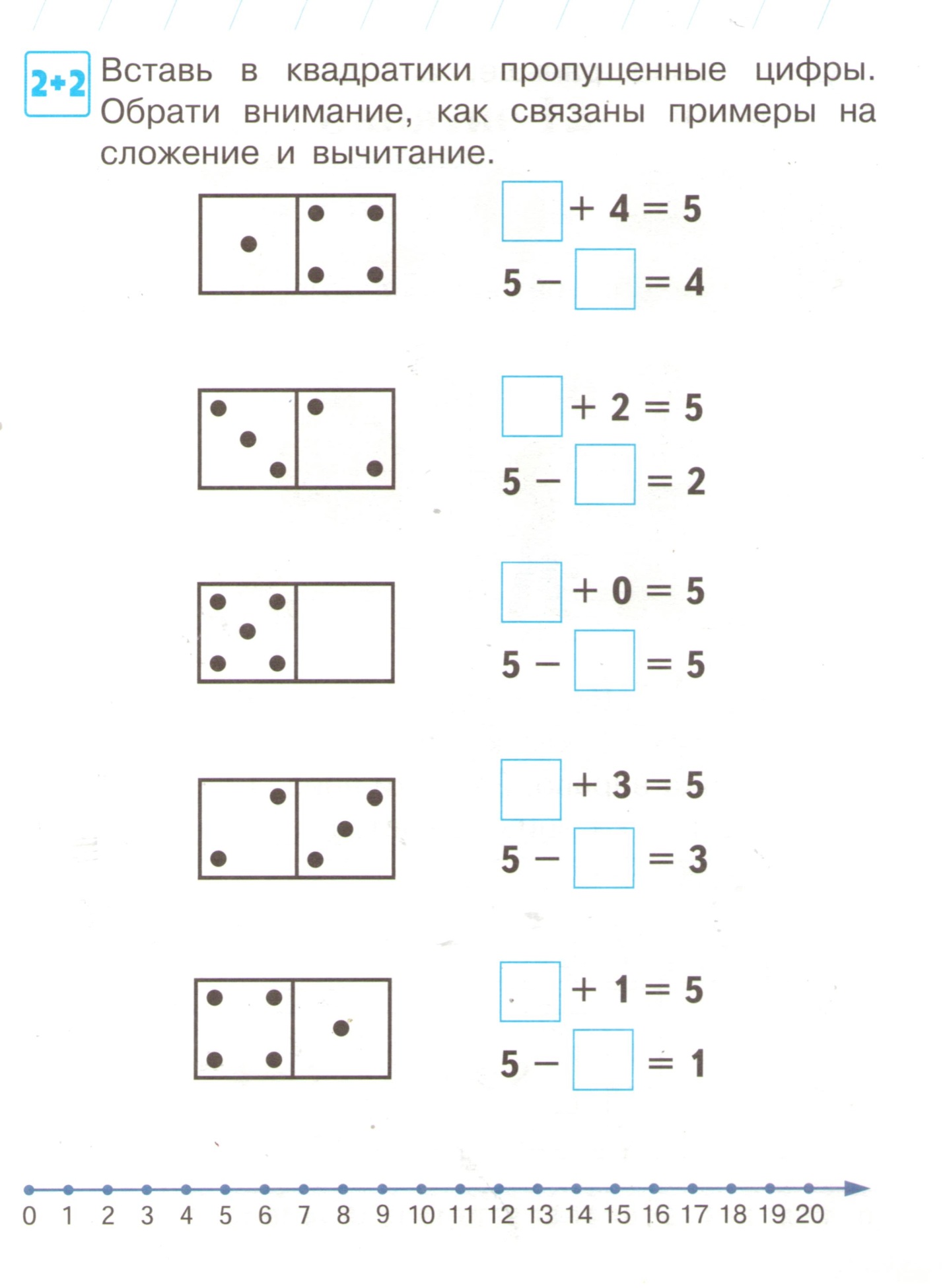 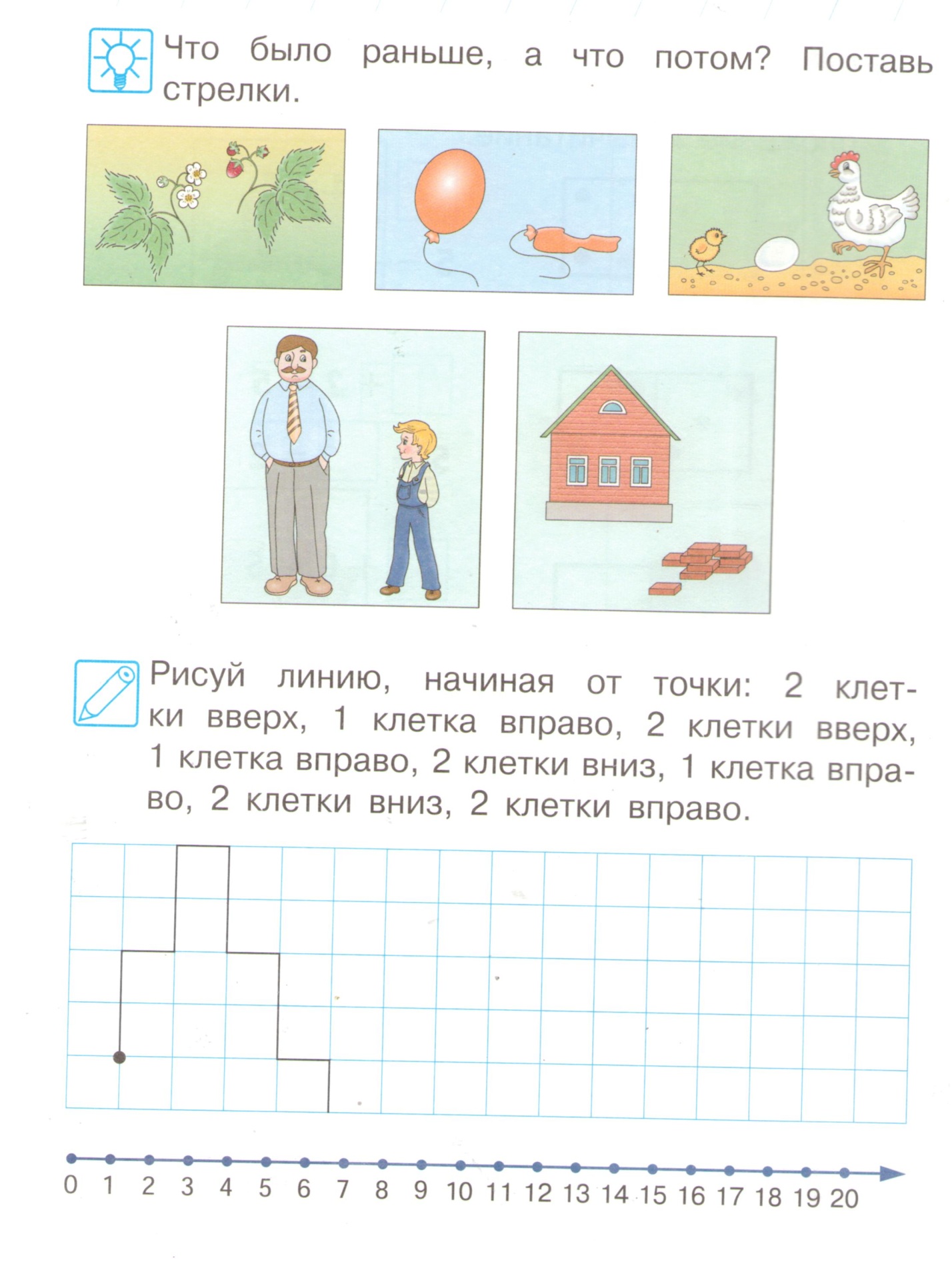 Занятие 14 (21.12.19)Повторение.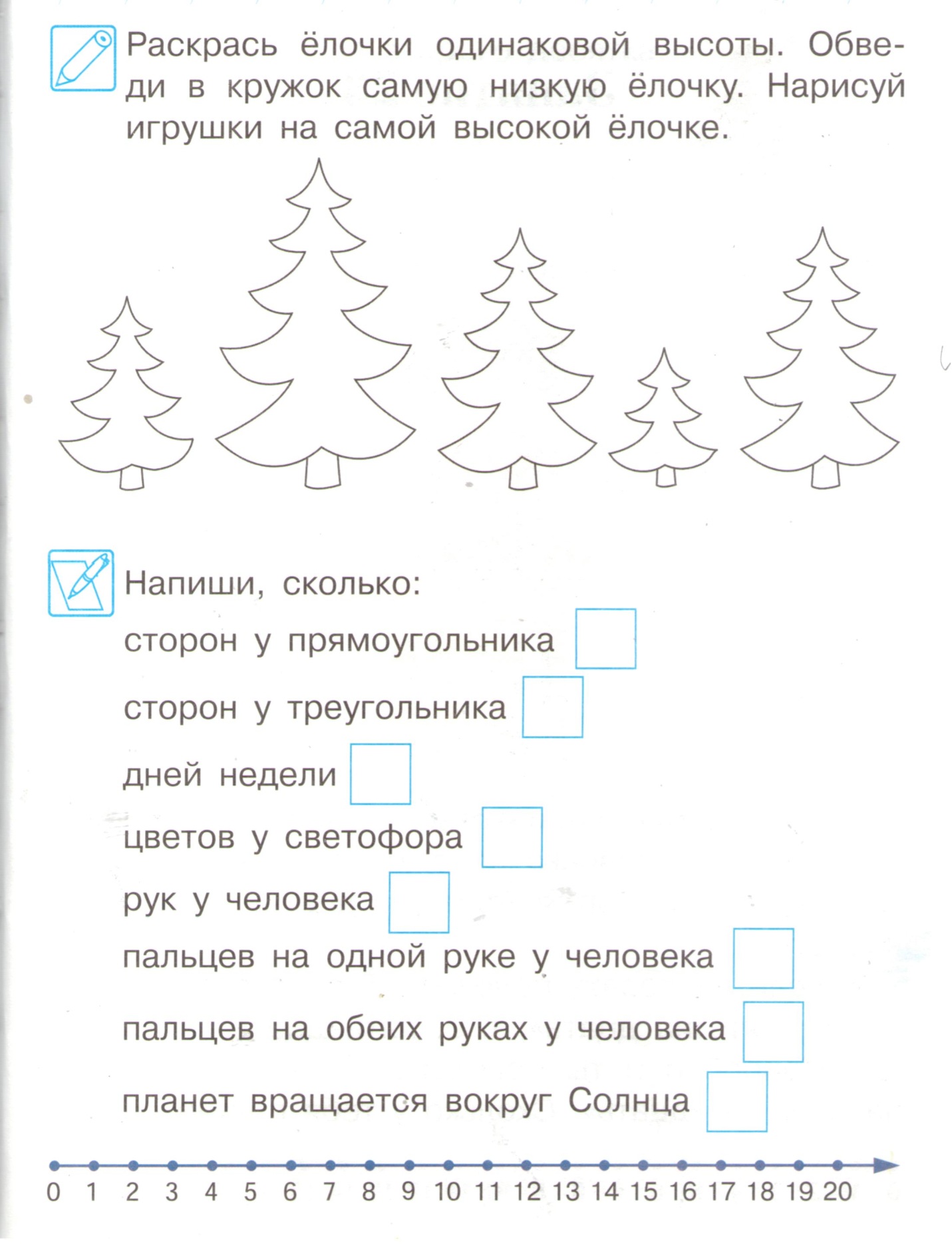 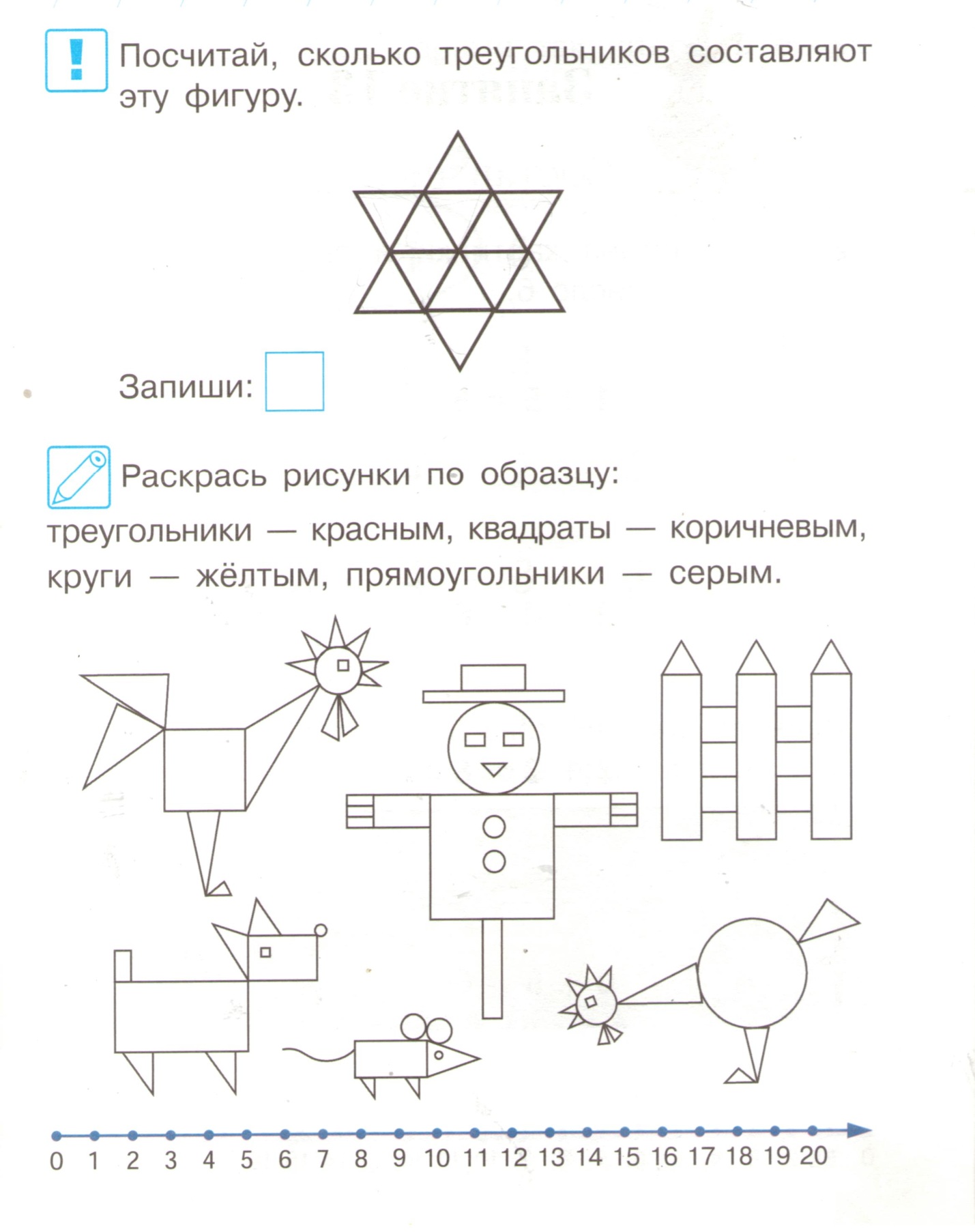 Занятие 15 (28.12.19)Числа до 10. Ориентация в пространстве.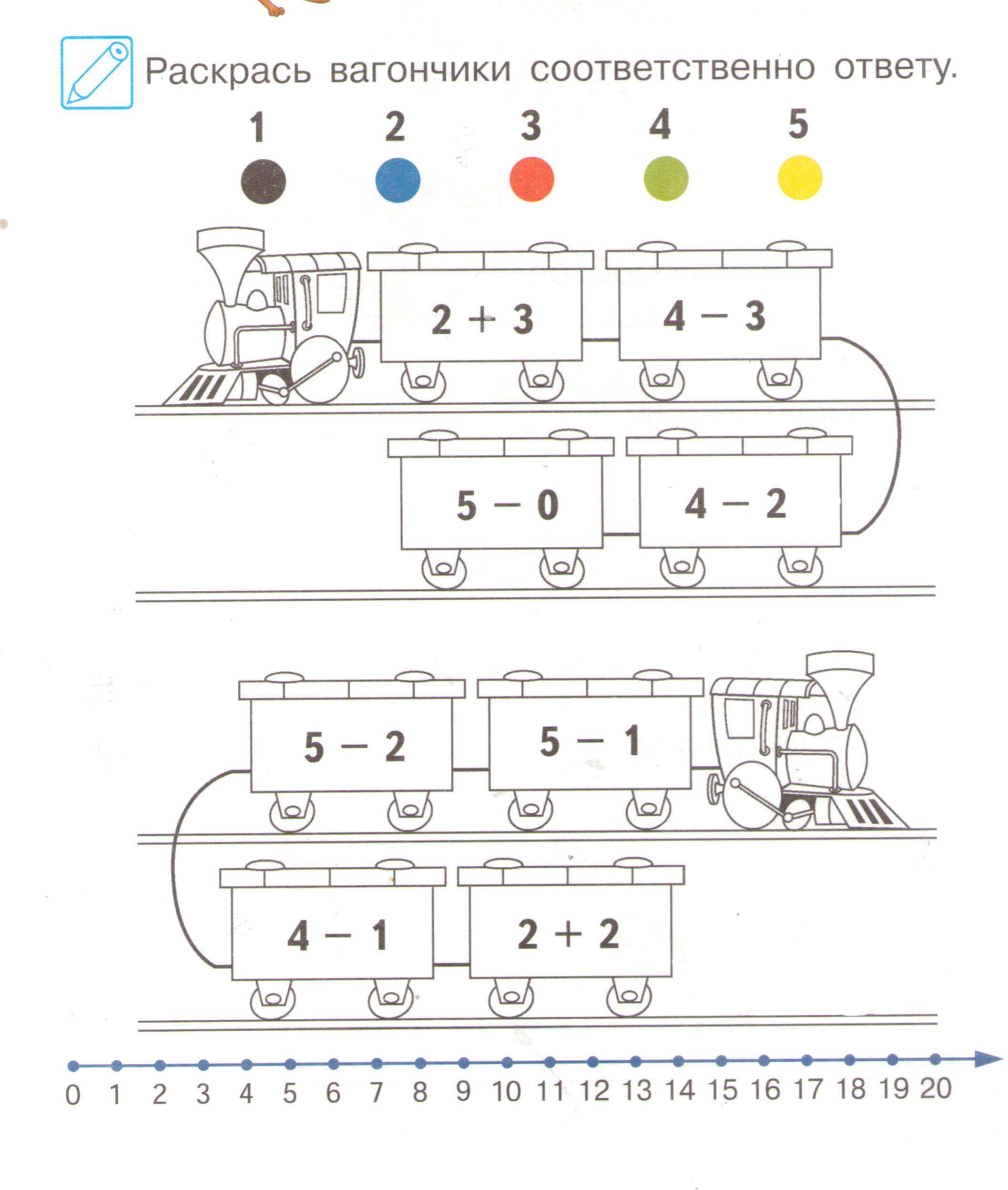 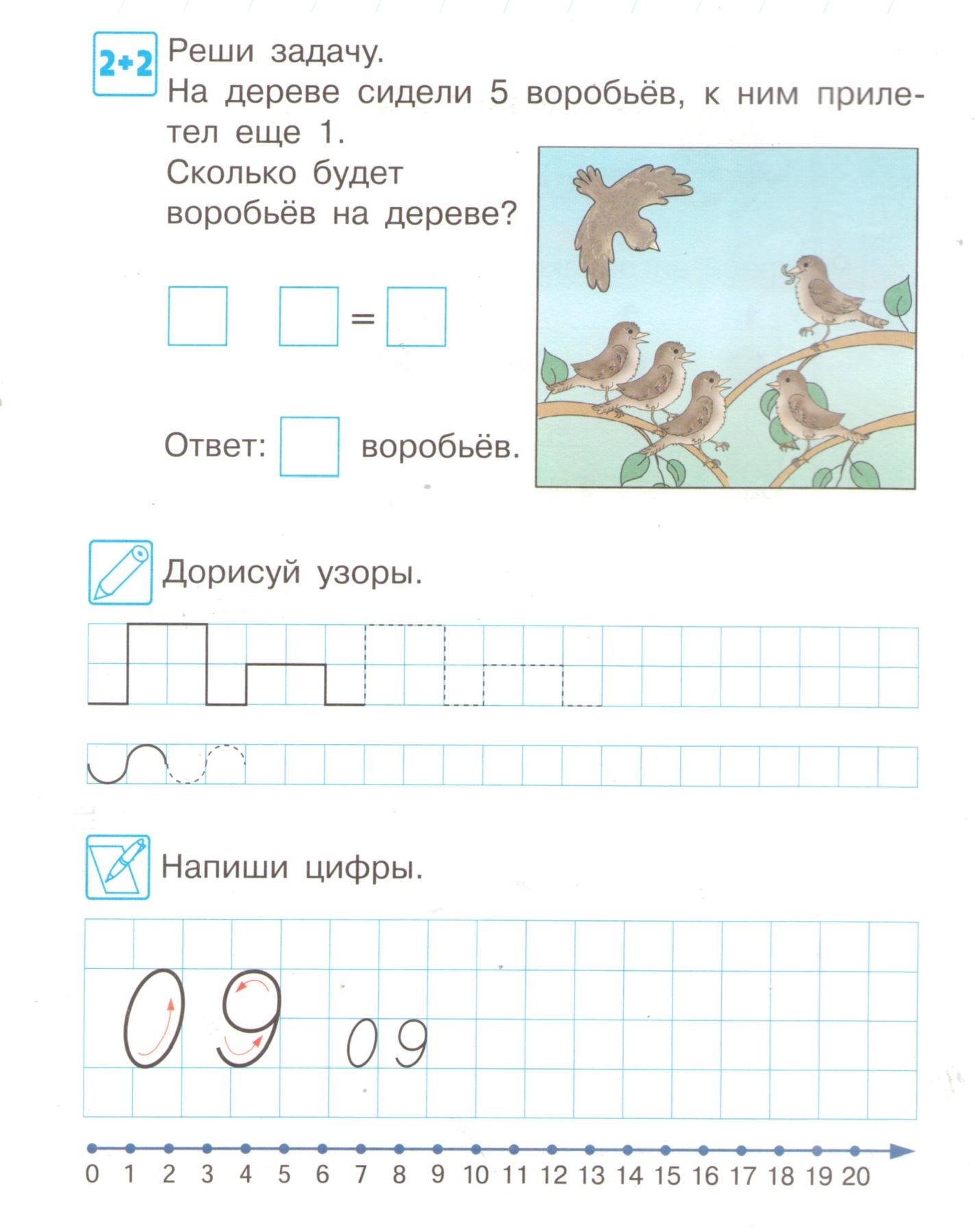 